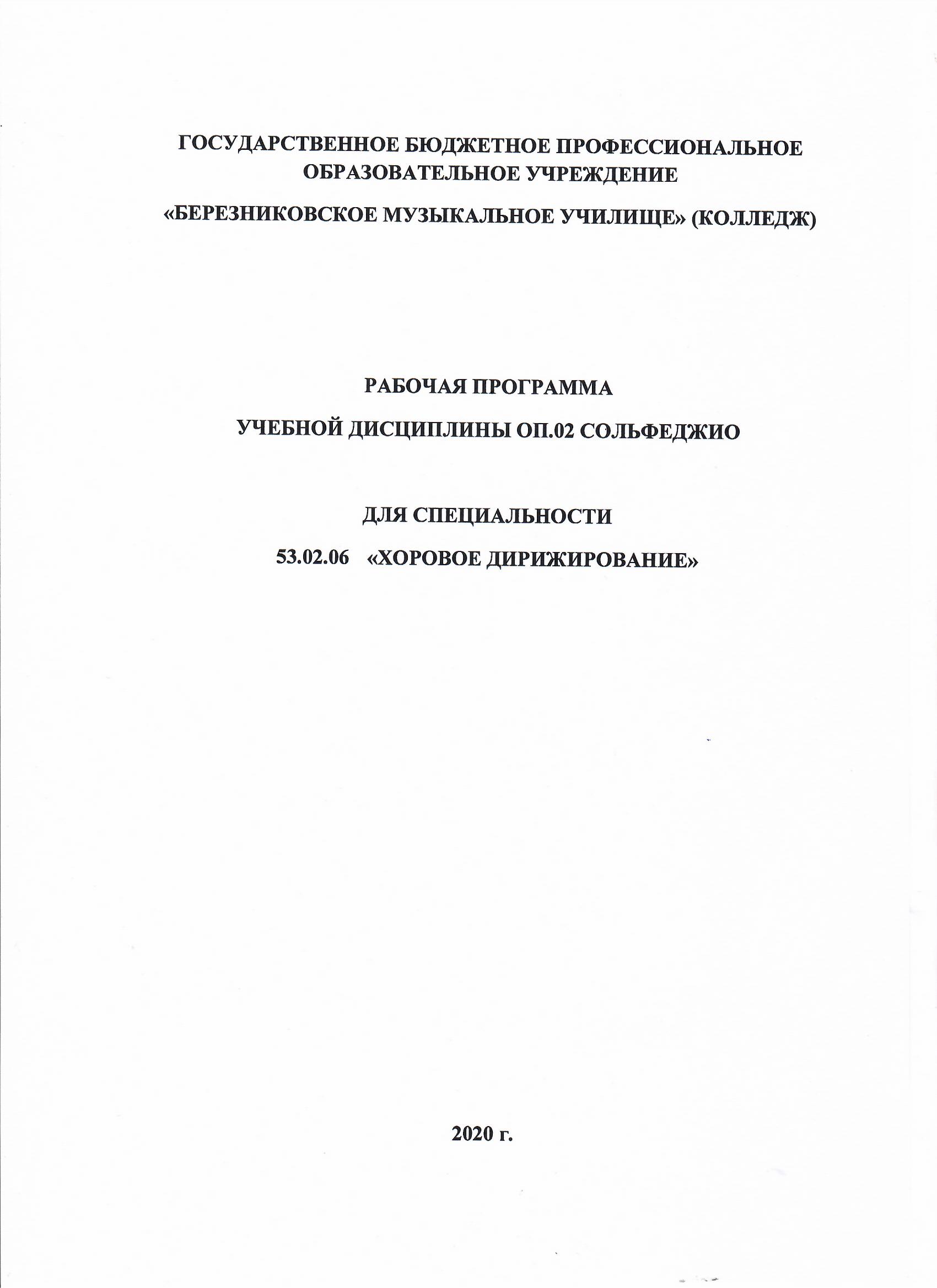 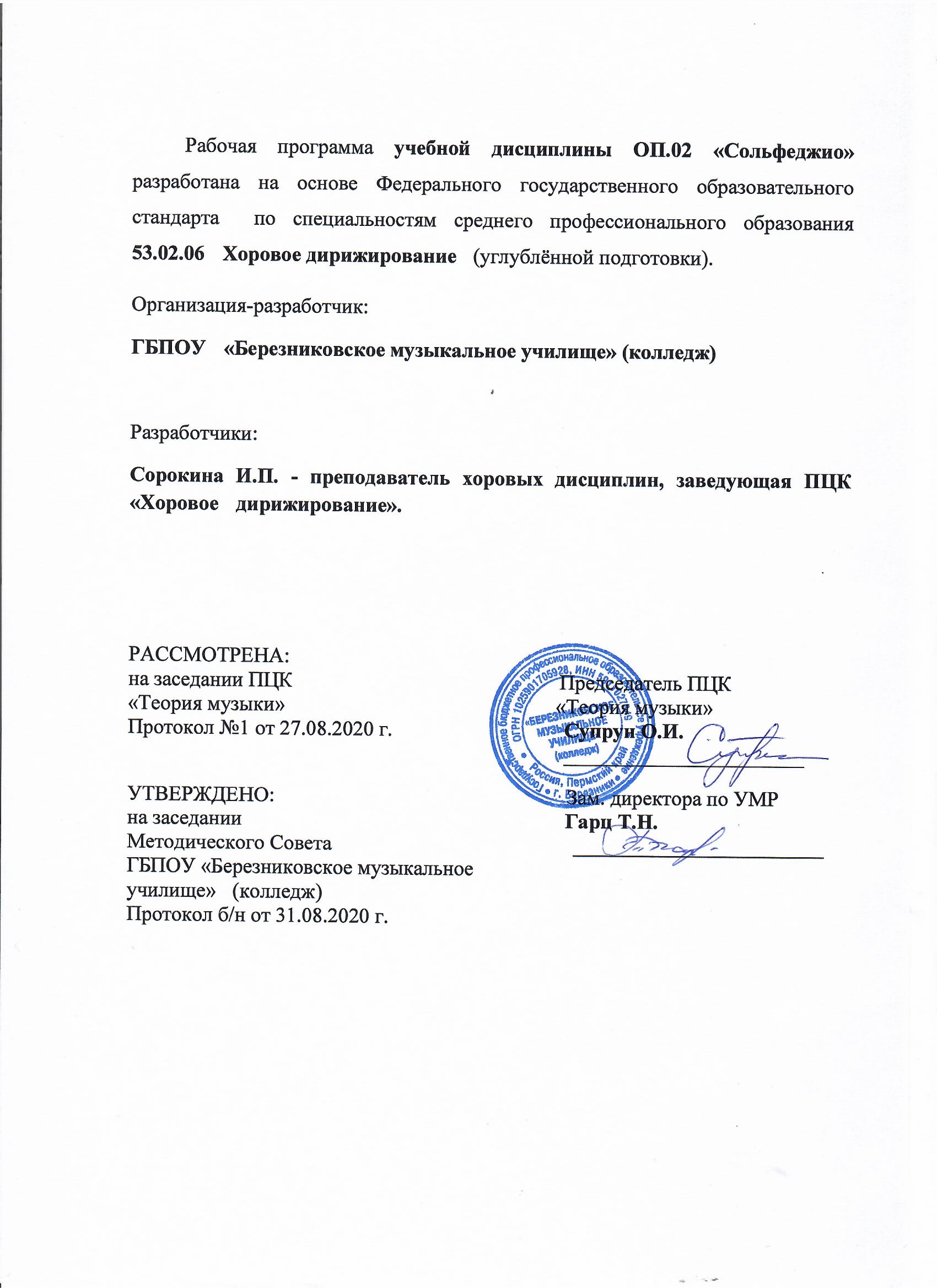 СОДЕРЖАНИЕ1. паспорт рабочей ПРОГРАММЫ УЧЕБНОЙ ДИСЦИПЛИНЫ«сольфеджио»1.1. Область применения рабочейпрограммыРабочая программа дисциплины ОП.02 «Сольфеджио» является частью основной профессиональной образовательной программы в соответствии с ФГОС по специальности 53.02.06  «Хоровое дирижирование» (углублённой подготовки) в части освоения профессионального цикла в составе общепрофессиональных дисциплин..1.2. Место учебной дисциплины в структуре основной профессиональной образовательной программы:Учебная дисциплина «Сольфеджио» относится к общепрофессиональным дисциплинам (ОП.00) профессионального цикла (П.00).1.3. Цели и задачи учебной дисциплины – требования к результатам освоения учебной дисциплины:Цель изучения дисциплины: Всестороннее развитие профессионального музыкального слуха – основы формирования квалифицированного музыканта – профессионала.Задачами  дисциплины являются:Развитие музыкального слуха в его мелодическом, гармоническом и иных проявлениях;формирование аналитического слухового мышления;выработка тренированной музыкальной памяти;             
воспитание музыкального слуха.В результате освоения учебной дисциплины обучающийся должен уметь: сольфеджировать одноголосные-четырехголосные музыкальные примеры; сочинять подголоски или дополнительные голоса в зависимости от жанровых особенностей музыкального примера;записывать музыкальные построения в соответствии с программными требованиями, используя навыки слухового анализа;гармонизировать мелодии в различных стилях и жанрах, включая полифонические жанры; слышать и анализировать гармонические и интервальные цепочки;доводить предложенный мелодический или гармонический фрагмент до законченного построения;применять навыки владения элементами музыкального языка на клавиатуре и в письменном виде;выполнять теоретический анализ музыкального произведения;знать:особенности ладовых систем;основы функциональной гармонии;закономерности формообразования;формы развития  музыкального слуха: диктант, слуховой анализ, интонационные упражнения, сольфеджирование1.4. Рекомендуемое количество часов на освоение рабочей программы учебной дисциплины:максимальной учебной нагрузки обучающегося 429 часов, в том числе:обязательной аудиторной учебной нагрузки обучающегося286 часов;самостоятельной работы обучающегося 143 часа.2. СТРУКТУРА И СОДЕРЖАНИЕ УЧЕБНОЙ ДИСЦИПЛИНЫ2.1. Объем учебной дисциплины и виды учебной работы2.2. Тематический план и содержание учебной дисциплины«Сольфеджио»3. условия реализации УЧЕБНОЙ дисциплины3.1. Требования к минимальному материально-техническому обеспечению    предполагает:наличие учебных кабинетов для индивидуальных и групповых занятий;библиотека;помещение для работы со специализированными материалами – читальный зал.Оборудование учебного кабинета и рабочих мест кабинета:комплект учебно-методической документации;учебная нотная музыкальная литература;фортепиано;звукотехническое оборудование;столы и стулья;учебная доска с нотным станом;комплект бланков для отчетной документации.3.2. Информационное обеспечение обученияПеречень рекомендуемых учебных изданий, Интернет-ресурсов, дополнительной литературыОсновная литератураДавыдова Е. Методика преподавания сольфеджио – М., 1986.Масленкова Л. Интенсивный курс сольфеджио – С.-П., 2003.Незванов Б. Сольфеджио на дирижорско-хоровых отделениях музыкальных училищ/ Сб. Хоровое искусство. Вып. 3 – Л., 1970.Островский А. Методика теории музыки сольфеджио – Л., 1970.Теоретические дисциплины в музыкальном училище. Слст. Незванов Б. – Л., 1971.Одноголосное сольфеджиоБлок В. Ладовое сольфеджио .- М., 1987.Драгомиров И. Учебник сольфеждио. – М., 1967.Качалина М. Сольфеджио. Вып. 1. – М., 1981.Ладухин Н. Одноголосное сольфеджио. – М., 1993.Малсенкова Л. Сокровища разных мелодий/ Хрестоматия – сольфеджио/. – Л., 1988.Островский А., Соловьев С., Шохин В. Сольфеджио. Вып.2. – М., 1974.Островский А., Соловьев С., Шохин В. Сольфеджио. Вып.5. ред. Масленниковой Л. – М., 2003.Островский А. Учебник сольфеджио. Вып.3,4. – Л., 1978.Хрестоматия для пения. Песни народов мира. – М., 1982.Многоголосное сольфеджиоБлюм Д. Гармоническое сольфеджио. – М., 1991.Качалина М. Сольфеджио.Вып. 2. Двух- и трехголосие. – М., 1990.Качалина М. Сольфеджио. Вып. 3. Четырехголосие. – М., 1991.Кириллова В. Гармонический анализ в курсе сольфеджио. – М., 2001.Кириллова В., Попов В. Сольфеджио. – М., 1971.Леонова Е. Полифоническое сольфеджио. – Л., 1990.Лицвенко И. Курс многоголосного сольфеджио. – М., 1968.Рукавишников В., Слетов В., Хвостенко В. Сольфеджио двухголосное. – М., 1963.Соколов В. Многоголосное сольфеджио. – М., 1969.Способин И. Сольфеджио. Ч.1. Двухголосие. – М., 1982.Способин И. Сольфеджио. Ч.2. Трехголосие. – М., 1982.Музыкальный диктантАгажанов А. Четырехголосные диктанты. – М., 1961.Алексеев Б., Блюм Д. Систематический курс музыкального диктанта. – М., 1969.Алексеев Б. Гармоническое сольфеджио. – М., 1975.Качалина Н. Многоголосные диктанты. – М., 1988.Ладухин Н. тысяча примеров музыкального диктанта. – М., 1986.Лопатина И. Сборник диктантов. Одноголосие и двухголосие. – М., 9185.Мюллер Т. Двух- и трехголосные диктанты. – М., 1978.Резник М. Музыкальные диктанты V-VIIIкл. ДМШ. – М., 1976.Дополнительная литератураОдноголосное сольфеджиоРусяева И. Одноголосные примеры для чтения с листа на уроках сольфеджио. – М., 1989.Сборник русских народных песен Балакирева М., Лядова А., Римского-Корсакова Н., Чайковского П. и др.Многоголосное сольфеджиоЛеонова Е. Полифоническое сольфеджио. – Л., 1990.Шульгин Д. Пособие по слуховому гармоническому анализу. – М., 1991.Музыкальный диктантБелянова Г. Мелодии с сопровождением для музыкального диктанта. – Л., 1990.Темерина Н. Трехголосные диктанты. – М., 1967.4. Контроль и оценка результатов освоения УЧЕБНОЙ ДисциплиныКонтроль и оценка результатов освоения учебной дисциплины осуществляется преподавателем в процессе проведения практических занятий и лабораторных работ, тестирования, а также выполнения обучающимися индивидуальных заданий, проектов, исследований.Разработчик:Сорокина И.П.- преподаватель хоровых дисциплин, заведующая ПЦК «Хоровое дирижирование».стр.ПАСПОРТ рабочеЙ ПРОГРАММЫ УЧЕБНОЙ ДИСЦИПЛИНЫ4СТРУКТУРА и содержание УЧЕБНОЙ ДИСЦИПЛИНЫ5условия реализации  учебной дисциплины15Контроль и оценка результатов Освоения учебной дисциплины17Вид учебной работыОбъем часовМаксимальная учебная нагрузка (всего)429Обязательная аудиторная учебная нагрузка (всего) 286в том числе:     лабораторные  работы-     практические занятия286     контрольные работы     курсовая работа (проект) (если предусмотрено)-Самостоятельная работа обучающегося (всего)143в том числе:Внеаудиторная самостоятельная работа 143Итоговая аттестация в форме экзаменаИтоговая аттестация в форме экзаменаНаименование разделов и темСодержание учебного материала, лабораторные  работы и практические занятия, самостоятельная работа обучающихся.Содержание учебного материала, лабораторные  работы и практические занятия, самостоятельная работа обучающихся.Содержание учебного материала, лабораторные  работы и практические занятия, самостоятельная работа обучающихся.Содержание учебного материала, лабораторные  работы и практические занятия, самостоятельная работа обучающихся.Содержание учебного материала, лабораторные  работы и практические занятия, самостоятельная работа обучающихся.Содержание учебного материала, лабораторные  работы и практические занятия, самостоятельная работа обучающихся.Содержание учебного материала, лабораторные  работы и практические занятия, самостоятельная работа обучающихся.Содержание учебного материала, лабораторные  работы и практические занятия, самостоятельная работа обучающихся.Содержание учебного материала, лабораторные  работы и практические занятия, самостоятельная работа обучающихся.Содержание учебного материала, лабораторные  работы и практические занятия, самостоятельная работа обучающихся.Объем часовОбъем часовОбъем часовУровень освоения122222222223334Раздел 1.Формирование ступеневого, интервального и аккордового слуха на основе натурального мажора и трех видов минора32 ч.(1 сем)32 ч.(1 сем)32 ч.(1 сем)Тема 1.1.Лад и его элементы.Содержание Содержание Содержание Содержание Содержание Содержание Содержание Содержание Содержание Содержание 888Тема 1.1.Лад и его элементы.11111Пение и определение на слух звукорядов в различных тональностях  от  различных  ступеней. Пение и определение на слух звукорядов в различных тональностях  от  различных  ступеней. Пение и определение на слух звукорядов в различных тональностях  от  различных  ступеней. Пение и определение на слух звукорядов в различных тональностях  от  различных  ступеней. Пение и определение на слух звукорядов в различных тональностях  от  различных  ступеней. 2Тема 1.1.Лад и его элементы.22222Пение гамм в восходящим и нисходящим движении от звука. Настройка в тональности от звука. Пение гамм в восходящим и нисходящим движении от звука. Настройка в тональности от звука. Пение гамм в восходящим и нисходящим движении от звука. Настройка в тональности от звука. Пение гамм в восходящим и нисходящим движении от звука. Настройка в тональности от звука. Пение гамм в восходящим и нисходящим движении от звука. Настройка в тональности от звука. 2Тема 1.1.Лад и его элементы.33333Проходящие и вспомогательные хроматические звуки.Проходящие и вспомогательные хроматические звуки.Проходящие и вспомогательные хроматические звуки.Проходящие и вспомогательные хроматические звуки.Проходящие и вспомогательные хроматические звуки.2Тема 1.1.Лад и его элементы.44444Пение секвенций. Пение секвенций. Пение секвенций. Пение секвенций. Пение секвенций. 2Тема1.2.Интервалы.Содержание Содержание Содержание Содержание Содержание Содержание Содержание Содержание Содержание Содержание 888Тема1.2.Интервалы.11111Построение, пение и определение на слух различных диатонических интервалов вверх и вниз в различных тональностях.Построение, пение и определение на слух различных диатонических интервалов вверх и вниз в различных тональностях.Построение, пение и определение на слух различных диатонических интервалов вверх и вниз в различных тональностях.Построение, пение и определение на слух различных диатонических интервалов вверх и вниз в различных тональностях.Построение, пение и определение на слух различных диатонических интервалов вверх и вниз в различных тональностях.2Тема1.2.Интервалы.22222Построение, пение и определение на слух различных диатонических интервалов вверх и вниз от заданного звука.Построение, пение и определение на слух различных диатонических интервалов вверх и вниз от заданного звука.Построение, пение и определение на слух различных диатонических интервалов вверх и вниз от заданного звука.Построение, пение и определение на слух различных диатонических интервалов вверх и вниз от заданного звука.Построение, пение и определение на слух различных диатонических интервалов вверх и вниз от заданного звука.2Тема1.2.Интервалы.33333Пение гамм в параллельном  движении, цепочек интервалов в гармоническом звучании.Пение гамм в параллельном  движении, цепочек интервалов в гармоническом звучании.Пение гамм в параллельном  движении, цепочек интервалов в гармоническом звучании.Пение гамм в параллельном  движении, цепочек интервалов в гармоническом звучании.Пение гамм в параллельном  движении, цепочек интервалов в гармоническом звучании.2Тема 1.3.Аккорды. Главные трезвучия лада.Содержание Содержание Содержание Содержание Содержание Содержание Содержание Содержание Содержание Содержание 888Тема 1.3.Аккорды. Главные трезвучия лада.11Построение, пение и определение на слух главных трезвучий лада, D7 с обращениями и разрешениями.Построение, пение и определение на слух главных трезвучий лада, D7 с обращениями и разрешениями.Построение, пение и определение на слух главных трезвучий лада, D7 с обращениями и разрешениями.Построение, пение и определение на слух главных трезвучий лада, D7 с обращениями и разрешениями.Построение, пение и определение на слух главных трезвучий лада, D7 с обращениями и разрешениями.Построение, пение и определение на слух главных трезвучий лада, D7 с обращениями и разрешениями.Построение, пение и определение на слух главных трезвучий лада, D7 с обращениями и разрешениями.Построение, пение и определение на слух главных трезвучий лада, D7 с обращениями и разрешениями.2	Тема 1.4.Метроритм.	Тема 1.4.Метроритм.Содержание Содержание Содержание Содержание Содержание Содержание Содержание 888	Тема 1.4.Метроритм.	Тема 1.4.Метроритм.111111Размеры 2/4, 3/4,3/8, 4/4.222	Тема 1.4.Метроритм.	Тема 1.4.Метроритм.222222Простые виды синкоп; простые виды условных длительностей.222	Тема 1.4.Метроритм.	Тема 1.4.Метроритм.333333Ритмические упражнения в заданных размерах.222Лекционные часыЛекционные часыЛекционные часыЛекционные часыЛекционные часыЛекционные часыЛекционные часы888Практические занятияЧтение с листа одноголосных фрагментов из музыкальной литературы.Пение одноголосных мелодий с транспозицией на малую и большую секунду и на малую и большую терцию.Музыкальный диктант (в устной и письменной формах).Ритмические диктанты.Практические занятияЧтение с листа одноголосных фрагментов из музыкальной литературы.Пение одноголосных мелодий с транспозицией на малую и большую секунду и на малую и большую терцию.Музыкальный диктант (в устной и письменной формах).Ритмические диктанты.Практические занятияЧтение с листа одноголосных фрагментов из музыкальной литературы.Пение одноголосных мелодий с транспозицией на малую и большую секунду и на малую и большую терцию.Музыкальный диктант (в устной и письменной формах).Ритмические диктанты.Практические занятияЧтение с листа одноголосных фрагментов из музыкальной литературы.Пение одноголосных мелодий с транспозицией на малую и большую секунду и на малую и большую терцию.Музыкальный диктант (в устной и письменной формах).Ритмические диктанты.Практические занятияЧтение с листа одноголосных фрагментов из музыкальной литературы.Пение одноголосных мелодий с транспозицией на малую и большую секунду и на малую и большую терцию.Музыкальный диктант (в устной и письменной формах).Ритмические диктанты.Практические занятияЧтение с листа одноголосных фрагментов из музыкальной литературы.Пение одноголосных мелодий с транспозицией на малую и большую секунду и на малую и большую терцию.Музыкальный диктант (в устной и письменной формах).Ритмические диктанты.Практические занятияЧтение с листа одноголосных фрагментов из музыкальной литературы.Пение одноголосных мелодий с транспозицией на малую и большую секунду и на малую и большую терцию.Музыкальный диктант (в устной и письменной формах).Ритмические диктанты.242424Самостоятельная работа обучающихся:Пение гамм (три ключевых знака включительно), опевание тоники по диатонике, разрешения не устойчивых ступеней в устойчивые.Пение диатонических секвенций.Пение диатонических интервалов в ладу и интервалов от звука.Пение гармонических оборотов с использованием основных трезвучий лада Д7и его обращений.Пение романсов русских композиторов: А. Гурилева, А. Алябьева.Сольфеджирование по нотам и выучивание наизусть фрагментов из музыкальной литературы.Пение по нотам двуголосных примеров из музыкальной литературы дуэтом или игрой одного из голосов на фортепиано.Самостоятельная работа обучающихся:Пение гамм (три ключевых знака включительно), опевание тоники по диатонике, разрешения не устойчивых ступеней в устойчивые.Пение диатонических секвенций.Пение диатонических интервалов в ладу и интервалов от звука.Пение гармонических оборотов с использованием основных трезвучий лада Д7и его обращений.Пение романсов русских композиторов: А. Гурилева, А. Алябьева.Сольфеджирование по нотам и выучивание наизусть фрагментов из музыкальной литературы.Пение по нотам двуголосных примеров из музыкальной литературы дуэтом или игрой одного из голосов на фортепиано.Самостоятельная работа обучающихся:Пение гамм (три ключевых знака включительно), опевание тоники по диатонике, разрешения не устойчивых ступеней в устойчивые.Пение диатонических секвенций.Пение диатонических интервалов в ладу и интервалов от звука.Пение гармонических оборотов с использованием основных трезвучий лада Д7и его обращений.Пение романсов русских композиторов: А. Гурилева, А. Алябьева.Сольфеджирование по нотам и выучивание наизусть фрагментов из музыкальной литературы.Пение по нотам двуголосных примеров из музыкальной литературы дуэтом или игрой одного из голосов на фортепиано.Самостоятельная работа обучающихся:Пение гамм (три ключевых знака включительно), опевание тоники по диатонике, разрешения не устойчивых ступеней в устойчивые.Пение диатонических секвенций.Пение диатонических интервалов в ладу и интервалов от звука.Пение гармонических оборотов с использованием основных трезвучий лада Д7и его обращений.Пение романсов русских композиторов: А. Гурилева, А. Алябьева.Сольфеджирование по нотам и выучивание наизусть фрагментов из музыкальной литературы.Пение по нотам двуголосных примеров из музыкальной литературы дуэтом или игрой одного из голосов на фортепиано.Самостоятельная работа обучающихся:Пение гамм (три ключевых знака включительно), опевание тоники по диатонике, разрешения не устойчивых ступеней в устойчивые.Пение диатонических секвенций.Пение диатонических интервалов в ладу и интервалов от звука.Пение гармонических оборотов с использованием основных трезвучий лада Д7и его обращений.Пение романсов русских композиторов: А. Гурилева, А. Алябьева.Сольфеджирование по нотам и выучивание наизусть фрагментов из музыкальной литературы.Пение по нотам двуголосных примеров из музыкальной литературы дуэтом или игрой одного из голосов на фортепиано.Самостоятельная работа обучающихся:Пение гамм (три ключевых знака включительно), опевание тоники по диатонике, разрешения не устойчивых ступеней в устойчивые.Пение диатонических секвенций.Пение диатонических интервалов в ладу и интервалов от звука.Пение гармонических оборотов с использованием основных трезвучий лада Д7и его обращений.Пение романсов русских композиторов: А. Гурилева, А. Алябьева.Сольфеджирование по нотам и выучивание наизусть фрагментов из музыкальной литературы.Пение по нотам двуголосных примеров из музыкальной литературы дуэтом или игрой одного из голосов на фортепиано.Самостоятельная работа обучающихся:Пение гамм (три ключевых знака включительно), опевание тоники по диатонике, разрешения не устойчивых ступеней в устойчивые.Пение диатонических секвенций.Пение диатонических интервалов в ладу и интервалов от звука.Пение гармонических оборотов с использованием основных трезвучий лада Д7и его обращений.Пение романсов русских композиторов: А. Гурилева, А. Алябьева.Сольфеджирование по нотам и выучивание наизусть фрагментов из музыкальной литературы.Пение по нотам двуголосных примеров из музыкальной литературы дуэтом или игрой одного из голосов на фортепиано.161616Контрольные работы: письменная работа,  слуховой  анализ.Контрольные работы: письменная работа,  слуховой  анализ.Контрольные работы: письменная работа,  слуховой  анализ.Контрольные работы: письменная работа,  слуховой  анализ.Контрольные работы: письменная работа,  слуховой  анализ.Контрольные работы: письменная работа,  слуховой  анализ.Контрольные работы: письменная работа,  слуховой  анализ.222Раздел 2.Формирование ступеневого, интервального и аккордового слуха на основе гармонического и мелодического мажора и параллельно-переменных ладов.Раздел 2.Формирование ступеневого, интервального и аккордового слуха на основе гармонического и мелодического мажора и параллельно-переменных ладов.40 ч.(2 сем)40 ч.(2 сем)40 ч.(2 сем)Тема 2.1.Лад и его элементыТема 2.1.Лад и его элементыСодержание Содержание Содержание Содержание Содержание Содержание Содержание 101010Тема 2.1.Лад и его элементыТема 2.1.Лад и его элементы111111Проходящие и вспомогательные хроматические звуки. Отрезки хроматической гаммы.222Тема 2.1.Лад и его элементыТема 2.1.Лад и его элементы222222Альтерация неустойчивых ступеней.222Тема 2.1.Лад и его элементыТема 2.1.Лад и его элементы333333Параллельно-переменные лады.222Тема 2.2.Интервалы.Тема 2.2.Интервалы.Содержание Содержание Содержание Содержание Содержание Содержание Содержание 101010Тема 2.2.Интервалы.Тема 2.2.Интервалы.111111Хроматические интервалы.222Тема 2.2.Интервалы.Тема 2.2.Интервалы.222222Характерные интервалы гармонических ладов; группа тритонов, хроматические (ув6 – ум3).222Тема 2.3.Аккорды.Содержание Содержание Содержание Содержание Содержание Содержание Содержание Содержание Содержание 101010Тема 2.3.Аккорды.111Трезвучия и их обращения – построение от звука.Трезвучия и их обращения – построение от звука.Трезвучия и их обращения – построение от звука.Трезвучия и их обращения – построение от звука.Трезвучия и их обращения – построение от звука.Трезвучия и их обращения – построение от звука.22Тема 2.3.Аккорды.222Д7и его обращение с разрешением – от звука.Д7и его обращение с разрешением – от звука.Д7и его обращение с разрешением – от звука.Д7и его обращение с разрешением – от звука.Д7и его обращение с разрешением – от звука.Д7и его обращение с разрешением – от звука.22Тема 2.3.Аккорды.333II7  иVII7с обращениями и разрешением.II7  иVII7с обращениями и разрешением.II7  иVII7с обращениями и разрешением.II7  иVII7с обращениями и разрешением.II7  иVII7с обращениями и разрешением.II7  иVII7с обращениями и разрешением.22Тема 2.3.Аккорды.444Все септаккорды от звука и в тональности.Все септаккорды от звука и в тональности.Все септаккорды от звука и в тональности.Все септаккорды от звука и в тональности.Все септаккорды от звука и в тональности.Все септаккорды от звука и в тональности.22Тема 2.4.МетроритмСодержание Содержание Содержание Содержание Содержание Содержание Содержание Содержание Содержание 101010Тема 2.4.Метроритм11Ритмические длительности основного деления с простыми ритмическими фигурами.Ритмические длительности основного деления с простыми ритмическими фигурами.Ритмические длительности основного деления с простыми ритмическими фигурами.Ритмические длительности основного деления с простыми ритмическими фигурами.Ритмические длительности основного деления с простыми ритмическими фигурами.Ритмические длительности основного деления с простыми ритмическими фигурами.Ритмические длительности основного деления с простыми ритмическими фигурами.22Тема 2.4.Метроритм22Простые виды синкоп в размерах 2/4 , 3/4, 4/4.Простые виды синкоп в размерах 2/4 , 3/4, 4/4.Простые виды синкоп в размерах 2/4 , 3/4, 4/4.Простые виды синкоп в размерах 2/4 , 3/4, 4/4.Простые виды синкоп в размерах 2/4 , 3/4, 4/4.Простые виды синкоп в размерах 2/4 , 3/4, 4/4.Простые виды синкоп в размерах 2/4 , 3/4, 4/4.22Тема 2.4.МетроритмЛекционные часыЛекционные часыЛекционные часыЛекционные часыЛекционные часыЛекционные часыЛекционные часыЛекционные часыЛекционные часы101010Тема 2.4.МетроритмПрактические занятияПение интонационных упражнений: гаммы (три ключевых знака включительно), устойчивые и не устойчивые ступени, альтерированные ступени, характерные интервалы в тональности.Пение гармонических оборотов и аккордовых последовательностей.Пение всех септаккордов от заданного звука.Чтение с листа одноголосных фрагментов из музыкальной литературы.Пение одноголосных мелодий с транспозицией на малую и большую секунду и на малую и большую терцию.Музыкальный диктант (в устной и письменной формах).Ритмические диктанты.Практические занятияПение интонационных упражнений: гаммы (три ключевых знака включительно), устойчивые и не устойчивые ступени, альтерированные ступени, характерные интервалы в тональности.Пение гармонических оборотов и аккордовых последовательностей.Пение всех септаккордов от заданного звука.Чтение с листа одноголосных фрагментов из музыкальной литературы.Пение одноголосных мелодий с транспозицией на малую и большую секунду и на малую и большую терцию.Музыкальный диктант (в устной и письменной формах).Ритмические диктанты.Практические занятияПение интонационных упражнений: гаммы (три ключевых знака включительно), устойчивые и не устойчивые ступени, альтерированные ступени, характерные интервалы в тональности.Пение гармонических оборотов и аккордовых последовательностей.Пение всех септаккордов от заданного звука.Чтение с листа одноголосных фрагментов из музыкальной литературы.Пение одноголосных мелодий с транспозицией на малую и большую секунду и на малую и большую терцию.Музыкальный диктант (в устной и письменной формах).Ритмические диктанты.Практические занятияПение интонационных упражнений: гаммы (три ключевых знака включительно), устойчивые и не устойчивые ступени, альтерированные ступени, характерные интервалы в тональности.Пение гармонических оборотов и аккордовых последовательностей.Пение всех септаккордов от заданного звука.Чтение с листа одноголосных фрагментов из музыкальной литературы.Пение одноголосных мелодий с транспозицией на малую и большую секунду и на малую и большую терцию.Музыкальный диктант (в устной и письменной формах).Ритмические диктанты.Практические занятияПение интонационных упражнений: гаммы (три ключевых знака включительно), устойчивые и не устойчивые ступени, альтерированные ступени, характерные интервалы в тональности.Пение гармонических оборотов и аккордовых последовательностей.Пение всех септаккордов от заданного звука.Чтение с листа одноголосных фрагментов из музыкальной литературы.Пение одноголосных мелодий с транспозицией на малую и большую секунду и на малую и большую терцию.Музыкальный диктант (в устной и письменной формах).Ритмические диктанты.Практические занятияПение интонационных упражнений: гаммы (три ключевых знака включительно), устойчивые и не устойчивые ступени, альтерированные ступени, характерные интервалы в тональности.Пение гармонических оборотов и аккордовых последовательностей.Пение всех септаккордов от заданного звука.Чтение с листа одноголосных фрагментов из музыкальной литературы.Пение одноголосных мелодий с транспозицией на малую и большую секунду и на малую и большую терцию.Музыкальный диктант (в устной и письменной формах).Ритмические диктанты.Практические занятияПение интонационных упражнений: гаммы (три ключевых знака включительно), устойчивые и не устойчивые ступени, альтерированные ступени, характерные интервалы в тональности.Пение гармонических оборотов и аккордовых последовательностей.Пение всех септаккордов от заданного звука.Чтение с листа одноголосных фрагментов из музыкальной литературы.Пение одноголосных мелодий с транспозицией на малую и большую секунду и на малую и большую терцию.Музыкальный диктант (в устной и письменной формах).Ритмические диктанты.Практические занятияПение интонационных упражнений: гаммы (три ключевых знака включительно), устойчивые и не устойчивые ступени, альтерированные ступени, характерные интервалы в тональности.Пение гармонических оборотов и аккордовых последовательностей.Пение всех септаккордов от заданного звука.Чтение с листа одноголосных фрагментов из музыкальной литературы.Пение одноголосных мелодий с транспозицией на малую и большую секунду и на малую и большую терцию.Музыкальный диктант (в устной и письменной формах).Ритмические диктанты.Практические занятияПение интонационных упражнений: гаммы (три ключевых знака включительно), устойчивые и не устойчивые ступени, альтерированные ступени, характерные интервалы в тональности.Пение гармонических оборотов и аккордовых последовательностей.Пение всех септаккордов от заданного звука.Чтение с листа одноголосных фрагментов из музыкальной литературы.Пение одноголосных мелодий с транспозицией на малую и большую секунду и на малую и большую терцию.Музыкальный диктант (в устной и письменной формах).Ритмические диктанты.303030Тема 2.4.МетроритмСамостоятельная работа обучающихся:Пение гамм (пять ключевых знака включительно), опевание тоники по диатонике, разрешения не устойчивых ступеней в устойчивые.Пение диатонических секвенций.Пение диатонических интервалов в ладу и интервалов от звука.Пение гармонических оборотов с использованием основных трезвучий лада Д7и его обращений.Пение романсов русских композиторов: А. Гурилева, А. Алябьева, А. Варламова.Сольфеджирование по нотам и выучивание наизусть фрагментов из музыкальной литературы.Пение по нотам двуголосных примеров из музыкальной литературы дуэтом или игрой одного из голосов на фортепиано.Самостоятельная работа обучающихся:Пение гамм (пять ключевых знака включительно), опевание тоники по диатонике, разрешения не устойчивых ступеней в устойчивые.Пение диатонических секвенций.Пение диатонических интервалов в ладу и интервалов от звука.Пение гармонических оборотов с использованием основных трезвучий лада Д7и его обращений.Пение романсов русских композиторов: А. Гурилева, А. Алябьева, А. Варламова.Сольфеджирование по нотам и выучивание наизусть фрагментов из музыкальной литературы.Пение по нотам двуголосных примеров из музыкальной литературы дуэтом или игрой одного из голосов на фортепиано.Самостоятельная работа обучающихся:Пение гамм (пять ключевых знака включительно), опевание тоники по диатонике, разрешения не устойчивых ступеней в устойчивые.Пение диатонических секвенций.Пение диатонических интервалов в ладу и интервалов от звука.Пение гармонических оборотов с использованием основных трезвучий лада Д7и его обращений.Пение романсов русских композиторов: А. Гурилева, А. Алябьева, А. Варламова.Сольфеджирование по нотам и выучивание наизусть фрагментов из музыкальной литературы.Пение по нотам двуголосных примеров из музыкальной литературы дуэтом или игрой одного из голосов на фортепиано.Самостоятельная работа обучающихся:Пение гамм (пять ключевых знака включительно), опевание тоники по диатонике, разрешения не устойчивых ступеней в устойчивые.Пение диатонических секвенций.Пение диатонических интервалов в ладу и интервалов от звука.Пение гармонических оборотов с использованием основных трезвучий лада Д7и его обращений.Пение романсов русских композиторов: А. Гурилева, А. Алябьева, А. Варламова.Сольфеджирование по нотам и выучивание наизусть фрагментов из музыкальной литературы.Пение по нотам двуголосных примеров из музыкальной литературы дуэтом или игрой одного из голосов на фортепиано.Самостоятельная работа обучающихся:Пение гамм (пять ключевых знака включительно), опевание тоники по диатонике, разрешения не устойчивых ступеней в устойчивые.Пение диатонических секвенций.Пение диатонических интервалов в ладу и интервалов от звука.Пение гармонических оборотов с использованием основных трезвучий лада Д7и его обращений.Пение романсов русских композиторов: А. Гурилева, А. Алябьева, А. Варламова.Сольфеджирование по нотам и выучивание наизусть фрагментов из музыкальной литературы.Пение по нотам двуголосных примеров из музыкальной литературы дуэтом или игрой одного из голосов на фортепиано.Самостоятельная работа обучающихся:Пение гамм (пять ключевых знака включительно), опевание тоники по диатонике, разрешения не устойчивых ступеней в устойчивые.Пение диатонических секвенций.Пение диатонических интервалов в ладу и интервалов от звука.Пение гармонических оборотов с использованием основных трезвучий лада Д7и его обращений.Пение романсов русских композиторов: А. Гурилева, А. Алябьева, А. Варламова.Сольфеджирование по нотам и выучивание наизусть фрагментов из музыкальной литературы.Пение по нотам двуголосных примеров из музыкальной литературы дуэтом или игрой одного из голосов на фортепиано.Самостоятельная работа обучающихся:Пение гамм (пять ключевых знака включительно), опевание тоники по диатонике, разрешения не устойчивых ступеней в устойчивые.Пение диатонических секвенций.Пение диатонических интервалов в ладу и интервалов от звука.Пение гармонических оборотов с использованием основных трезвучий лада Д7и его обращений.Пение романсов русских композиторов: А. Гурилева, А. Алябьева, А. Варламова.Сольфеджирование по нотам и выучивание наизусть фрагментов из музыкальной литературы.Пение по нотам двуголосных примеров из музыкальной литературы дуэтом или игрой одного из голосов на фортепиано.Самостоятельная работа обучающихся:Пение гамм (пять ключевых знака включительно), опевание тоники по диатонике, разрешения не устойчивых ступеней в устойчивые.Пение диатонических секвенций.Пение диатонических интервалов в ладу и интервалов от звука.Пение гармонических оборотов с использованием основных трезвучий лада Д7и его обращений.Пение романсов русских композиторов: А. Гурилева, А. Алябьева, А. Варламова.Сольфеджирование по нотам и выучивание наизусть фрагментов из музыкальной литературы.Пение по нотам двуголосных примеров из музыкальной литературы дуэтом или игрой одного из голосов на фортепиано.Самостоятельная работа обучающихся:Пение гамм (пять ключевых знака включительно), опевание тоники по диатонике, разрешения не устойчивых ступеней в устойчивые.Пение диатонических секвенций.Пение диатонических интервалов в ладу и интервалов от звука.Пение гармонических оборотов с использованием основных трезвучий лада Д7и его обращений.Пение романсов русских композиторов: А. Гурилева, А. Алябьева, А. Варламова.Сольфеджирование по нотам и выучивание наизусть фрагментов из музыкальной литературы.Пение по нотам двуголосных примеров из музыкальной литературы дуэтом или игрой одного из голосов на фортепиано.202020Дифференцированный зачет: письменный диктант, слуховой анализ. Дифференцированный зачет: письменный диктант, слуховой анализ. Дифференцированный зачет: письменный диктант, слуховой анализ. Дифференцированный зачет: письменный диктант, слуховой анализ. Дифференцированный зачет: письменный диктант, слуховой анализ. Дифференцированный зачет: письменный диктант, слуховой анализ. Дифференцированный зачет: письменный диктант, слуховой анализ. Дифференцированный зачет: письменный диктант, слуховой анализ. Дифференцированный зачет: письменный диктант, слуховой анализ. 222Раздел 3.Формирование слуховых ощущений и представлений на основе простейших элементов внутритонального хроматизма.32 ч.(3 сем)32 ч.(3 сем)32 ч.(3 сем)Тема 3.1. Лад и его элементы.Содержание Содержание Содержание Содержание Содержание Содержание Содержание Содержание Содержание 666Тема 3.1. Лад и его элементы.111Три вида мажора и минора. Параллельно-переменный лад. Одноименные лады.Три вида мажора и минора. Параллельно-переменный лад. Одноименные лады.Три вида мажора и минора. Параллельно-переменный лад. Одноименные лады.Три вида мажора и минора. Параллельно-переменный лад. Одноименные лады.Три вида мажора и минора. Параллельно-переменный лад. Одноименные лады.Три вида мажора и минора. Параллельно-переменный лад. Одноименные лады.22Тема 3.1. Лад и его элементы.222Внутритональный хроматизм (ступени).Внутритональный хроматизм (ступени).Внутритональный хроматизм (ступени).Внутритональный хроматизм (ступени).Внутритональный хроматизм (ступени).Внутритональный хроматизм (ступени).22Тема 3.2.Интервалы.Содержание Содержание Содержание Содержание Содержание Содержание Содержание Содержание Содержание 666Тема 3.2.Интервалы.11Интервалы гармонического мажора.Интервалы гармонического мажора.Интервалы гармонического мажора.Интервалы гармонического мажора.Интервалы гармонического мажора.Интервалы гармонического мажора.Интервалы гармонического мажора.22Тема 3.2.Интервалы.22Интервалы мелодического мажора.Интервалы мелодического мажора.Интервалы мелодического мажора.Интервалы мелодического мажора.Интервалы мелодического мажора.Интервалы мелодического мажора.Интервалы мелодического мажора.22Тема 3.2.Интервалы.33Интервалы одноименно-переменных систем; сопоставление интервалов одноименных тональностей.Интервалы одноименно-переменных систем; сопоставление интервалов одноименных тональностей.Интервалы одноименно-переменных систем; сопоставление интервалов одноименных тональностей.Интервалы одноименно-переменных систем; сопоставление интервалов одноименных тональностей.Интервалы одноименно-переменных систем; сопоставление интервалов одноименных тональностей.Интервалы одноименно-переменных систем; сопоставление интервалов одноименных тональностей.Интервалы одноименно-переменных систем; сопоставление интервалов одноименных тональностей.22Тема 3.3.Аккорды.Содержание Содержание Содержание Содержание Содержание Содержание Содержание Содержание Содержание 888Тема 3.3.Аккорды.111Аккорды натурального мажора и гармонического минора. СептаккордыIII, IV, Iступеней с обращениями.Аккорды натурального мажора и гармонического минора. СептаккордыIII, IV, Iступеней с обращениями.Аккорды натурального мажора и гармонического минора. СептаккордыIII, IV, Iступеней с обращениями.Аккорды натурального мажора и гармонического минора. СептаккордыIII, IV, Iступеней с обращениями.Аккорды натурального мажора и гармонического минора. СептаккордыIII, IV, Iступеней с обращениями.Аккорды натурального мажора и гармонического минора. СептаккордыIII, IV, Iступеней с обращениями.22Тема 3.3.Аккорды.222Аккорды гармонического мажора. Септаккорды II, IV, VIступеней с обращениями ; Д9 ..Аккорды гармонического мажора. Септаккорды II, IV, VIступеней с обращениями ; Д9 ..Аккорды гармонического мажора. Септаккорды II, IV, VIступеней с обращениями ; Д9 ..Аккорды гармонического мажора. Септаккорды II, IV, VIступеней с обращениями ; Д9 ..Аккорды гармонического мажора. Септаккорды II, IV, VIступеней с обращениями ; Д9 ..Аккорды гармонического мажора. Септаккорды II, IV, VIступеней с обращениями ; Д9 ..22Тема 3.4.Метроритм.Содержание Содержание Содержание Содержание Содержание Содержание Содержание Содержание Содержание 666Тема 3.4.Метроритм.11Размеры 9/8, 6/4.Размеры 9/8, 6/4.Размеры 9/8, 6/4.Размеры 9/8, 6/4.Размеры 9/8, 6/4.Размеры 9/8, 6/4.Размеры 9/8, 6/4.22Тема 3.4.Метроритм.22Наиболее употребительные длительности и ритмические группы в названных размерах.Наиболее употребительные длительности и ритмические группы в названных размерах.Наиболее употребительные длительности и ритмические группы в названных размерах.Наиболее употребительные длительности и ритмические группы в названных размерах.Наиболее употребительные длительности и ритмические группы в названных размерах.Наиболее употребительные длительности и ритмические группы в названных размерах.Наиболее употребительные длительности и ритмические группы в названных размерах.22Тема 3.5.Гармоническое сольфеджио.Тема 3.5.Гармоническое сольфеджио.Содержание Содержание Содержание Содержание Содержание Содержание Содержание 666Тема 3.5.Гармоническое сольфеджио.Тема 3.5.Гармоническое сольфеджио.11Четырехголосный склад.Четырехголосный склад.Четырехголосный склад.Четырехголосный склад.Четырехголосный склад.222Тема 3.5.Гармоническое сольфеджио.Тема 3.5.Гармоническое сольфеджио.22Гармонические последовательности по курсу гармонии в четырехголосном складе.Гармонические последовательности по курсу гармонии в четырехголосном складе.Гармонические последовательности по курсу гармонии в четырехголосном складе.Гармонические последовательности по курсу гармонии в четырехголосном складе.Гармонические последовательности по курсу гармонии в четырехголосном складе.222Тема 3.5.Гармоническое сольфеджио.Тема 3.5.Гармоническое сольфеджио.Лекционные часыЛекционные часыЛекционные часыЛекционные часыЛекционные часыЛекционные часыЛекционные часы888Тема 3.5.Гармоническое сольфеджио.Тема 3.5.Гармоническое сольфеджио.Практические занятияИнтонационные упражнения: гаммы (три виды мажора и три вида минора),  параллельно-переменные лады, секвенции, пение интервалов гармонического и мелодического мажора, интервальные блоки в мелодическом и гармоническом звучании, пение гармонический оборотов и аккордовых последовательностей с включением побочный трезвучий и септаккордов и их обращений.Чтение с листа одноголосных фрагментов из музыкальной литературы.Пение одноголосных мелодий с транспозицией на малую и большую секунду и на малую и большую терцию.Пение гармоническогодвухголосия.Слуховой анализ.Музыкальный диктант (в устной и письменной формах) одноголосные и двухголосные.Ритмические упражнения в размерах 9/8, 6/4.Гармоническое сольфеджио.Практические занятияИнтонационные упражнения: гаммы (три виды мажора и три вида минора),  параллельно-переменные лады, секвенции, пение интервалов гармонического и мелодического мажора, интервальные блоки в мелодическом и гармоническом звучании, пение гармонический оборотов и аккордовых последовательностей с включением побочный трезвучий и септаккордов и их обращений.Чтение с листа одноголосных фрагментов из музыкальной литературы.Пение одноголосных мелодий с транспозицией на малую и большую секунду и на малую и большую терцию.Пение гармоническогодвухголосия.Слуховой анализ.Музыкальный диктант (в устной и письменной формах) одноголосные и двухголосные.Ритмические упражнения в размерах 9/8, 6/4.Гармоническое сольфеджио.Практические занятияИнтонационные упражнения: гаммы (три виды мажора и три вида минора),  параллельно-переменные лады, секвенции, пение интервалов гармонического и мелодического мажора, интервальные блоки в мелодическом и гармоническом звучании, пение гармонический оборотов и аккордовых последовательностей с включением побочный трезвучий и септаккордов и их обращений.Чтение с листа одноголосных фрагментов из музыкальной литературы.Пение одноголосных мелодий с транспозицией на малую и большую секунду и на малую и большую терцию.Пение гармоническогодвухголосия.Слуховой анализ.Музыкальный диктант (в устной и письменной формах) одноголосные и двухголосные.Ритмические упражнения в размерах 9/8, 6/4.Гармоническое сольфеджио.Практические занятияИнтонационные упражнения: гаммы (три виды мажора и три вида минора),  параллельно-переменные лады, секвенции, пение интервалов гармонического и мелодического мажора, интервальные блоки в мелодическом и гармоническом звучании, пение гармонический оборотов и аккордовых последовательностей с включением побочный трезвучий и септаккордов и их обращений.Чтение с листа одноголосных фрагментов из музыкальной литературы.Пение одноголосных мелодий с транспозицией на малую и большую секунду и на малую и большую терцию.Пение гармоническогодвухголосия.Слуховой анализ.Музыкальный диктант (в устной и письменной формах) одноголосные и двухголосные.Ритмические упражнения в размерах 9/8, 6/4.Гармоническое сольфеджио.Практические занятияИнтонационные упражнения: гаммы (три виды мажора и три вида минора),  параллельно-переменные лады, секвенции, пение интервалов гармонического и мелодического мажора, интервальные блоки в мелодическом и гармоническом звучании, пение гармонический оборотов и аккордовых последовательностей с включением побочный трезвучий и септаккордов и их обращений.Чтение с листа одноголосных фрагментов из музыкальной литературы.Пение одноголосных мелодий с транспозицией на малую и большую секунду и на малую и большую терцию.Пение гармоническогодвухголосия.Слуховой анализ.Музыкальный диктант (в устной и письменной формах) одноголосные и двухголосные.Ритмические упражнения в размерах 9/8, 6/4.Гармоническое сольфеджио.Практические занятияИнтонационные упражнения: гаммы (три виды мажора и три вида минора),  параллельно-переменные лады, секвенции, пение интервалов гармонического и мелодического мажора, интервальные блоки в мелодическом и гармоническом звучании, пение гармонический оборотов и аккордовых последовательностей с включением побочный трезвучий и септаккордов и их обращений.Чтение с листа одноголосных фрагментов из музыкальной литературы.Пение одноголосных мелодий с транспозицией на малую и большую секунду и на малую и большую терцию.Пение гармоническогодвухголосия.Слуховой анализ.Музыкальный диктант (в устной и письменной формах) одноголосные и двухголосные.Ритмические упражнения в размерах 9/8, 6/4.Гармоническое сольфеджио.Практические занятияИнтонационные упражнения: гаммы (три виды мажора и три вида минора),  параллельно-переменные лады, секвенции, пение интервалов гармонического и мелодического мажора, интервальные блоки в мелодическом и гармоническом звучании, пение гармонический оборотов и аккордовых последовательностей с включением побочный трезвучий и септаккордов и их обращений.Чтение с листа одноголосных фрагментов из музыкальной литературы.Пение одноголосных мелодий с транспозицией на малую и большую секунду и на малую и большую терцию.Пение гармоническогодвухголосия.Слуховой анализ.Музыкальный диктант (в устной и письменной формах) одноголосные и двухголосные.Ритмические упражнения в размерах 9/8, 6/4.Гармоническое сольфеджио.242424Тема 3.5.Гармоническое сольфеджио.Тема 3.5.Гармоническое сольфеджио.Самостоятельная работа обучающихся:Пение гамм, интервалов, последовательностей ( в тональностях с пятью ключевыми знаками включительно).Сольфеджирование по нотам и выучивание наизусть фрагментов из музыкальной литературыПение романсов русских композиторов: А. Гурилева, А. Алябьева, А. Варламова.Пение по нотам двуголосных примеров из музыкальной литературы дуэтом или игрой одного из голосов на фортепиано.Пение четырехголосных гармонических оборотов по вертикали.Самостоятельная работа обучающихся:Пение гамм, интервалов, последовательностей ( в тональностях с пятью ключевыми знаками включительно).Сольфеджирование по нотам и выучивание наизусть фрагментов из музыкальной литературыПение романсов русских композиторов: А. Гурилева, А. Алябьева, А. Варламова.Пение по нотам двуголосных примеров из музыкальной литературы дуэтом или игрой одного из голосов на фортепиано.Пение четырехголосных гармонических оборотов по вертикали.Самостоятельная работа обучающихся:Пение гамм, интервалов, последовательностей ( в тональностях с пятью ключевыми знаками включительно).Сольфеджирование по нотам и выучивание наизусть фрагментов из музыкальной литературыПение романсов русских композиторов: А. Гурилева, А. Алябьева, А. Варламова.Пение по нотам двуголосных примеров из музыкальной литературы дуэтом или игрой одного из голосов на фортепиано.Пение четырехголосных гармонических оборотов по вертикали.Самостоятельная работа обучающихся:Пение гамм, интервалов, последовательностей ( в тональностях с пятью ключевыми знаками включительно).Сольфеджирование по нотам и выучивание наизусть фрагментов из музыкальной литературыПение романсов русских композиторов: А. Гурилева, А. Алябьева, А. Варламова.Пение по нотам двуголосных примеров из музыкальной литературы дуэтом или игрой одного из голосов на фортепиано.Пение четырехголосных гармонических оборотов по вертикали.Самостоятельная работа обучающихся:Пение гамм, интервалов, последовательностей ( в тональностях с пятью ключевыми знаками включительно).Сольфеджирование по нотам и выучивание наизусть фрагментов из музыкальной литературыПение романсов русских композиторов: А. Гурилева, А. Алябьева, А. Варламова.Пение по нотам двуголосных примеров из музыкальной литературы дуэтом или игрой одного из голосов на фортепиано.Пение четырехголосных гармонических оборотов по вертикали.Самостоятельная работа обучающихся:Пение гамм, интервалов, последовательностей ( в тональностях с пятью ключевыми знаками включительно).Сольфеджирование по нотам и выучивание наизусть фрагментов из музыкальной литературыПение романсов русских композиторов: А. Гурилева, А. Алябьева, А. Варламова.Пение по нотам двуголосных примеров из музыкальной литературы дуэтом или игрой одного из голосов на фортепиано.Пение четырехголосных гармонических оборотов по вертикали.Самостоятельная работа обучающихся:Пение гамм, интервалов, последовательностей ( в тональностях с пятью ключевыми знаками включительно).Сольфеджирование по нотам и выучивание наизусть фрагментов из музыкальной литературыПение романсов русских композиторов: А. Гурилева, А. Алябьева, А. Варламова.Пение по нотам двуголосных примеров из музыкальной литературы дуэтом или игрой одного из голосов на фортепиано.Пение четырехголосных гармонических оборотов по вертикали.161616Экзамен.Экзамен.Экзамен.Экзамен.Экзамен.Экзамен.Экзамен.Раздел 4.Формирование слуховых ощущений и представлений на основе более сложных форм внутри тонального хроматизма.Раздел 4.Формирование слуховых ощущений и представлений на основе более сложных форм внутри тонального хроматизма.40 ч.(4 сем)40 ч.(4 сем)40 ч.(4 сем)Тема 4.1Лад и его элементы.Тема 4.1Лад и его элементы.Содержание Содержание Содержание Содержание Содержание Содержание Содержание 888Тема 4.1Лад и его элементы.Тема 4.1Лад и его элементы.11Внутритональный хроматизм.Внутритональный хроматизм.Внутритональный хроматизм.Внутритональный хроматизм.Внутритональный хроматизм.222Тема 4.1Лад и его элементы.Тема 4.1Лад и его элементы.22Альтерированная гамма.Альтерированная гамма.Альтерированная гамма.Альтерированная гамма.Альтерированная гамма.222Тема 4.2.Интервалы.Тема 4.2.Интервалы.Содержание Содержание Содержание Содержание Содержание Содержание Содержание 888Тема 4.2.Интервалы.Тема 4.2.Интервалы.111111Закрепление характерных интервалов гармонических ладов.222Тема 4.2.Интервалы.Тема 4.2.Интервалы.222222Хроматические интервалы мажора и минора на основе альтерацииIIи IVступени.222Тема 4.3.Аккорды.СодержаниеСодержаниеСодержаниеСодержаниеСодержаниеСодержаниеСодержаниеСодержаниеСодержаниеСодержание888Тема 4.3.Аккорды.1111Полная диатоническая система гармонического мажора и гармонического минора.Полная диатоническая система гармонического мажора и гармонического минора.Полная диатоническая система гармонического мажора и гармонического минора.Полная диатоническая система гармонического мажора и гармонического минора.Полная диатоническая система гармонического мажора и гармонического минора.Полная диатоническая система гармонического мажора и гармонического минора.2Тема 4.3.Аккорды.2222Главные и побочные трезвучия лада и их обращения.Главные и побочные трезвучия лада и их обращения.Главные и побочные трезвучия лада и их обращения.Главные и побочные трезвучия лада и их обращения.Главные и побочные трезвучия лада и их обращения.Главные и побочные трезвучия лада и их обращения.2Тема 4.3.Аккорды.3333Септаккорды всех ступеней лада и их обращение.Септаккорды всех ступеней лада и их обращение.Септаккорды всех ступеней лада и их обращение.Септаккорды всех ступеней лада и их обращение.Септаккорды всех ступеней лада и их обращение.Септаккорды всех ступеней лада и их обращение.2Тема 4.4.Метроритм.СодержаниеСодержаниеСодержаниеСодержаниеСодержаниеСодержаниеСодержаниеСодержаниеСодержаниеСодержание888Тема 4.4.Метроритм.11Размеры 12/8. Размеры 12/8. Размеры 12/8. Размеры 12/8. Размеры 12/8. Размеры 12/8. Размеры 12/8. Размеры 12/8. 2Тема 4.4.Метроритм.22Наиболее употребительные длительности и ритмические группы в названном  размере.Наиболее употребительные длительности и ритмические группы в названном  размере.Наиболее употребительные длительности и ритмические группы в названном  размере.Наиболее употребительные длительности и ритмические группы в названном  размере.Наиболее употребительные длительности и ритмические группы в названном  размере.Наиболее употребительные длительности и ритмические группы в названном  размере.Наиболее употребительные длительности и ритмические группы в названном  размере.Наиболее употребительные длительности и ритмические группы в названном  размере.2Тема 4.5. Гармоническое сольфеджио.СодержаниеСодержаниеСодержаниеСодержаниеСодержаниеСодержаниеСодержаниеСодержаниеСодержаниеСодержание888Тема 4.5. Гармоническое сольфеджио.11Четырехголосный склад.Четырехголосный склад.Четырехголосный склад.Четырехголосный склад.Четырехголосный склад.Четырехголосный склад.Четырехголосный склад.Четырехголосный склад.2Тема 4.5. Гармоническое сольфеджио.22Гармонические последовательности по курсу гармонии в четырехголосном складе.Гармонические последовательности по курсу гармонии в четырехголосном складе.Гармонические последовательности по курсу гармонии в четырехголосном складе.Гармонические последовательности по курсу гармонии в четырехголосном складе.Гармонические последовательности по курсу гармонии в четырехголосном складе.Гармонические последовательности по курсу гармонии в четырехголосном складе.Гармонические последовательности по курсу гармонии в четырехголосном складе.Гармонические последовательности по курсу гармонии в четырехголосном складе.2Тема 4.5. Гармоническое сольфеджио.Лекционные часыЛекционные часыЛекционные часыЛекционные часыЛекционные часыЛекционные часыЛекционные часыЛекционные часыЛекционные часыЛекционные часы101010Тема 4.5. Гармоническое сольфеджио.Практические занятияИнтонационные упражнения: гаммы (альтерированные гаммы включая пять ключевых знаков, гаммы включая шесть и семь ключевых знаков), секвенции, пение гармонический оборотов и аккордовых последовательностей с включением побочный трезвучий и септаккордов и их обращений с использованием полной диатонической системы, характерные  интервалы в тональности и от звука.Чтение с листа одноголосных фрагментов из музыкальной литературы.Пение одноголосных мелодий с транспозицией на малую и большую секунду и на малую и большую терцию.Пение гармоническогодвухголосия с элементами полифонии (имитационной, подголосочной).Слуховой анализ.Музыкальный диктант (в устной и письменной формах) одноголосные и двухголосные.Ритмические упражнения в размерах 12/8.Гармоническое сольфеджио (пение вертикалей, пение одного голоса и исполнение на фортепиано остальных трех, пение квартетом).Пение не сложных хоровых партитур.Практические занятияИнтонационные упражнения: гаммы (альтерированные гаммы включая пять ключевых знаков, гаммы включая шесть и семь ключевых знаков), секвенции, пение гармонический оборотов и аккордовых последовательностей с включением побочный трезвучий и септаккордов и их обращений с использованием полной диатонической системы, характерные  интервалы в тональности и от звука.Чтение с листа одноголосных фрагментов из музыкальной литературы.Пение одноголосных мелодий с транспозицией на малую и большую секунду и на малую и большую терцию.Пение гармоническогодвухголосия с элементами полифонии (имитационной, подголосочной).Слуховой анализ.Музыкальный диктант (в устной и письменной формах) одноголосные и двухголосные.Ритмические упражнения в размерах 12/8.Гармоническое сольфеджио (пение вертикалей, пение одного голоса и исполнение на фортепиано остальных трех, пение квартетом).Пение не сложных хоровых партитур.Практические занятияИнтонационные упражнения: гаммы (альтерированные гаммы включая пять ключевых знаков, гаммы включая шесть и семь ключевых знаков), секвенции, пение гармонический оборотов и аккордовых последовательностей с включением побочный трезвучий и септаккордов и их обращений с использованием полной диатонической системы, характерные  интервалы в тональности и от звука.Чтение с листа одноголосных фрагментов из музыкальной литературы.Пение одноголосных мелодий с транспозицией на малую и большую секунду и на малую и большую терцию.Пение гармоническогодвухголосия с элементами полифонии (имитационной, подголосочной).Слуховой анализ.Музыкальный диктант (в устной и письменной формах) одноголосные и двухголосные.Ритмические упражнения в размерах 12/8.Гармоническое сольфеджио (пение вертикалей, пение одного голоса и исполнение на фортепиано остальных трех, пение квартетом).Пение не сложных хоровых партитур.Практические занятияИнтонационные упражнения: гаммы (альтерированные гаммы включая пять ключевых знаков, гаммы включая шесть и семь ключевых знаков), секвенции, пение гармонический оборотов и аккордовых последовательностей с включением побочный трезвучий и септаккордов и их обращений с использованием полной диатонической системы, характерные  интервалы в тональности и от звука.Чтение с листа одноголосных фрагментов из музыкальной литературы.Пение одноголосных мелодий с транспозицией на малую и большую секунду и на малую и большую терцию.Пение гармоническогодвухголосия с элементами полифонии (имитационной, подголосочной).Слуховой анализ.Музыкальный диктант (в устной и письменной формах) одноголосные и двухголосные.Ритмические упражнения в размерах 12/8.Гармоническое сольфеджио (пение вертикалей, пение одного голоса и исполнение на фортепиано остальных трех, пение квартетом).Пение не сложных хоровых партитур.Практические занятияИнтонационные упражнения: гаммы (альтерированные гаммы включая пять ключевых знаков, гаммы включая шесть и семь ключевых знаков), секвенции, пение гармонический оборотов и аккордовых последовательностей с включением побочный трезвучий и септаккордов и их обращений с использованием полной диатонической системы, характерные  интервалы в тональности и от звука.Чтение с листа одноголосных фрагментов из музыкальной литературы.Пение одноголосных мелодий с транспозицией на малую и большую секунду и на малую и большую терцию.Пение гармоническогодвухголосия с элементами полифонии (имитационной, подголосочной).Слуховой анализ.Музыкальный диктант (в устной и письменной формах) одноголосные и двухголосные.Ритмические упражнения в размерах 12/8.Гармоническое сольфеджио (пение вертикалей, пение одного голоса и исполнение на фортепиано остальных трех, пение квартетом).Пение не сложных хоровых партитур.Практические занятияИнтонационные упражнения: гаммы (альтерированные гаммы включая пять ключевых знаков, гаммы включая шесть и семь ключевых знаков), секвенции, пение гармонический оборотов и аккордовых последовательностей с включением побочный трезвучий и септаккордов и их обращений с использованием полной диатонической системы, характерные  интервалы в тональности и от звука.Чтение с листа одноголосных фрагментов из музыкальной литературы.Пение одноголосных мелодий с транспозицией на малую и большую секунду и на малую и большую терцию.Пение гармоническогодвухголосия с элементами полифонии (имитационной, подголосочной).Слуховой анализ.Музыкальный диктант (в устной и письменной формах) одноголосные и двухголосные.Ритмические упражнения в размерах 12/8.Гармоническое сольфеджио (пение вертикалей, пение одного голоса и исполнение на фортепиано остальных трех, пение квартетом).Пение не сложных хоровых партитур.Практические занятияИнтонационные упражнения: гаммы (альтерированные гаммы включая пять ключевых знаков, гаммы включая шесть и семь ключевых знаков), секвенции, пение гармонический оборотов и аккордовых последовательностей с включением побочный трезвучий и септаккордов и их обращений с использованием полной диатонической системы, характерные  интервалы в тональности и от звука.Чтение с листа одноголосных фрагментов из музыкальной литературы.Пение одноголосных мелодий с транспозицией на малую и большую секунду и на малую и большую терцию.Пение гармоническогодвухголосия с элементами полифонии (имитационной, подголосочной).Слуховой анализ.Музыкальный диктант (в устной и письменной формах) одноголосные и двухголосные.Ритмические упражнения в размерах 12/8.Гармоническое сольфеджио (пение вертикалей, пение одного голоса и исполнение на фортепиано остальных трех, пение квартетом).Пение не сложных хоровых партитур.Практические занятияИнтонационные упражнения: гаммы (альтерированные гаммы включая пять ключевых знаков, гаммы включая шесть и семь ключевых знаков), секвенции, пение гармонический оборотов и аккордовых последовательностей с включением побочный трезвучий и септаккордов и их обращений с использованием полной диатонической системы, характерные  интервалы в тональности и от звука.Чтение с листа одноголосных фрагментов из музыкальной литературы.Пение одноголосных мелодий с транспозицией на малую и большую секунду и на малую и большую терцию.Пение гармоническогодвухголосия с элементами полифонии (имитационной, подголосочной).Слуховой анализ.Музыкальный диктант (в устной и письменной формах) одноголосные и двухголосные.Ритмические упражнения в размерах 12/8.Гармоническое сольфеджио (пение вертикалей, пение одного голоса и исполнение на фортепиано остальных трех, пение квартетом).Пение не сложных хоровых партитур.Практические занятияИнтонационные упражнения: гаммы (альтерированные гаммы включая пять ключевых знаков, гаммы включая шесть и семь ключевых знаков), секвенции, пение гармонический оборотов и аккордовых последовательностей с включением побочный трезвучий и септаккордов и их обращений с использованием полной диатонической системы, характерные  интервалы в тональности и от звука.Чтение с листа одноголосных фрагментов из музыкальной литературы.Пение одноголосных мелодий с транспозицией на малую и большую секунду и на малую и большую терцию.Пение гармоническогодвухголосия с элементами полифонии (имитационной, подголосочной).Слуховой анализ.Музыкальный диктант (в устной и письменной формах) одноголосные и двухголосные.Ритмические упражнения в размерах 12/8.Гармоническое сольфеджио (пение вертикалей, пение одного голоса и исполнение на фортепиано остальных трех, пение квартетом).Пение не сложных хоровых партитур.Практические занятияИнтонационные упражнения: гаммы (альтерированные гаммы включая пять ключевых знаков, гаммы включая шесть и семь ключевых знаков), секвенции, пение гармонический оборотов и аккордовых последовательностей с включением побочный трезвучий и септаккордов и их обращений с использованием полной диатонической системы, характерные  интервалы в тональности и от звука.Чтение с листа одноголосных фрагментов из музыкальной литературы.Пение одноголосных мелодий с транспозицией на малую и большую секунду и на малую и большую терцию.Пение гармоническогодвухголосия с элементами полифонии (имитационной, подголосочной).Слуховой анализ.Музыкальный диктант (в устной и письменной формах) одноголосные и двухголосные.Ритмические упражнения в размерах 12/8.Гармоническое сольфеджио (пение вертикалей, пение одного голоса и исполнение на фортепиано остальных трех, пение квартетом).Пение не сложных хоровых партитур.303030Тема 4.5. Гармоническое сольфеджио.Самостоятельная работа обучающихся:Пение гамм, интервалов, последовательностей ( в тональностях с пятью ключевыми знаками включительно).Сольфеджирование по нотам и выучивание наизусть фрагментов из музыкальной литературы.Пение романсов русских композиторов: А. Гурилева, А. Алябьева, А. Варламова.Пение по нотам двуголосных примеров из музыкальной литературы дуэтом или игрой одного из голосов на фортепиано.Пение четырехголосных гармонических оборотов по вертикали.Самостоятельная работа обучающихся:Пение гамм, интервалов, последовательностей ( в тональностях с пятью ключевыми знаками включительно).Сольфеджирование по нотам и выучивание наизусть фрагментов из музыкальной литературы.Пение романсов русских композиторов: А. Гурилева, А. Алябьева, А. Варламова.Пение по нотам двуголосных примеров из музыкальной литературы дуэтом или игрой одного из голосов на фортепиано.Пение четырехголосных гармонических оборотов по вертикали.Самостоятельная работа обучающихся:Пение гамм, интервалов, последовательностей ( в тональностях с пятью ключевыми знаками включительно).Сольфеджирование по нотам и выучивание наизусть фрагментов из музыкальной литературы.Пение романсов русских композиторов: А. Гурилева, А. Алябьева, А. Варламова.Пение по нотам двуголосных примеров из музыкальной литературы дуэтом или игрой одного из голосов на фортепиано.Пение четырехголосных гармонических оборотов по вертикали.Самостоятельная работа обучающихся:Пение гамм, интервалов, последовательностей ( в тональностях с пятью ключевыми знаками включительно).Сольфеджирование по нотам и выучивание наизусть фрагментов из музыкальной литературы.Пение романсов русских композиторов: А. Гурилева, А. Алябьева, А. Варламова.Пение по нотам двуголосных примеров из музыкальной литературы дуэтом или игрой одного из голосов на фортепиано.Пение четырехголосных гармонических оборотов по вертикали.Самостоятельная работа обучающихся:Пение гамм, интервалов, последовательностей ( в тональностях с пятью ключевыми знаками включительно).Сольфеджирование по нотам и выучивание наизусть фрагментов из музыкальной литературы.Пение романсов русских композиторов: А. Гурилева, А. Алябьева, А. Варламова.Пение по нотам двуголосных примеров из музыкальной литературы дуэтом или игрой одного из голосов на фортепиано.Пение четырехголосных гармонических оборотов по вертикали.Самостоятельная работа обучающихся:Пение гамм, интервалов, последовательностей ( в тональностях с пятью ключевыми знаками включительно).Сольфеджирование по нотам и выучивание наизусть фрагментов из музыкальной литературы.Пение романсов русских композиторов: А. Гурилева, А. Алябьева, А. Варламова.Пение по нотам двуголосных примеров из музыкальной литературы дуэтом или игрой одного из голосов на фортепиано.Пение четырехголосных гармонических оборотов по вертикали.Самостоятельная работа обучающихся:Пение гамм, интервалов, последовательностей ( в тональностях с пятью ключевыми знаками включительно).Сольфеджирование по нотам и выучивание наизусть фрагментов из музыкальной литературы.Пение романсов русских композиторов: А. Гурилева, А. Алябьева, А. Варламова.Пение по нотам двуголосных примеров из музыкальной литературы дуэтом или игрой одного из голосов на фортепиано.Пение четырехголосных гармонических оборотов по вертикали.Самостоятельная работа обучающихся:Пение гамм, интервалов, последовательностей ( в тональностях с пятью ключевыми знаками включительно).Сольфеджирование по нотам и выучивание наизусть фрагментов из музыкальной литературы.Пение романсов русских композиторов: А. Гурилева, А. Алябьева, А. Варламова.Пение по нотам двуголосных примеров из музыкальной литературы дуэтом или игрой одного из голосов на фортепиано.Пение четырехголосных гармонических оборотов по вертикали.Самостоятельная работа обучающихся:Пение гамм, интервалов, последовательностей ( в тональностях с пятью ключевыми знаками включительно).Сольфеджирование по нотам и выучивание наизусть фрагментов из музыкальной литературы.Пение романсов русских композиторов: А. Гурилева, А. Алябьева, А. Варламова.Пение по нотам двуголосных примеров из музыкальной литературы дуэтом или игрой одного из голосов на фортепиано.Пение четырехголосных гармонических оборотов по вертикали.Самостоятельная работа обучающихся:Пение гамм, интервалов, последовательностей ( в тональностях с пятью ключевыми знаками включительно).Сольфеджирование по нотам и выучивание наизусть фрагментов из музыкальной литературы.Пение романсов русских композиторов: А. Гурилева, А. Алябьева, А. Варламова.Пение по нотам двуголосных примеров из музыкальной литературы дуэтом или игрой одного из голосов на фортепиано.Пение четырехголосных гармонических оборотов по вертикали.202020Тема 4.5. Гармоническое сольфеджио.Контрольные работы: письменная работа,  слуховой  анализ.Контрольные работы: письменная работа,  слуховой  анализ.Контрольные работы: письменная работа,  слуховой  анализ.Контрольные работы: письменная работа,  слуховой  анализ.Контрольные работы: письменная работа,  слуховой  анализ.Контрольные работы: письменная работа,  слуховой  анализ.Контрольные работы: письменная работа,  слуховой  анализ.Контрольные работы: письменная работа,  слуховой  анализ.Контрольные работы: письменная работа,  слуховой  анализ.Контрольные работы: письменная работа,  слуховой  анализ.222Раздел 5.Формирование слуховых ощущений и представлений на основе диатонических ладов и отклонений в тональности диатонического родства.32 ч.(5 сем)32 ч.(5 сем)32 ч.(5 сем)Тема 5.1.Лад и его элементы.Содержание Содержание Содержание Содержание Содержание Содержание Содержание Содержание Содержание Содержание 666Тема 5.1.Лад и его элементы.111111Хроматизм всех видов в мажорных и минорных ладах.Хроматизм всех видов в мажорных и минорных ладах.Хроматизм всех видов в мажорных и минорных ладах.Хроматизм всех видов в мажорных и минорных ладах.2Тема 5.1.Лад и его элементы.222222Мелодические секвенции с хроматизмами.Мелодические секвенции с хроматизмами.Мелодические секвенции с хроматизмами.Мелодические секвенции с хроматизмами.2Тема 5.1.Лад и его элементы.333333Особые диатонические лады.Особые диатонические лады.Особые диатонические лады.Особые диатонические лады.2Тема 5.1.Лад и его элементы.444444Отклонение в тональности  диатонического родства.Отклонение в тональности  диатонического родства.Отклонение в тональности  диатонического родства.Отклонение в тональности  диатонического родства.2Раздел 5.2.Одноголосие.СодержаниеСодержаниеСодержаниеСодержаниеСодержаниеСодержаниеСодержаниеСодержаниеСодержаниеСодержание666Раздел 5.2.Одноголосие.11111Хроматическая гамма.Хроматическая гамма.Хроматическая гамма.Хроматическая гамма.Хроматическая гамма.2Раздел 5.2.Одноголосие.22222Мелодические секвенции с хроматизмами.Мелодические секвенции с хроматизмами.Мелодические секвенции с хроматизмами.Мелодические секвенции с хроматизмами.Мелодические секвенции с хроматизмами.2Раздел 5.2.Одноголосие.33333Пение ладов народной музыки от звука.Пение ладов народной музыки от звука.Пение ладов народной музыки от звука.Пение ладов народной музыки от звука.Пение ладов народной музыки от звука.2Раздел 5.2.Одноголосие.44444Сольфеджирование музыкальных фрагментов на основе особый диатонических ладов и отклонений тональностей диатонического родства. Транспонирование мелодий на чистую кварту вверх и вниз.Сольфеджирование музыкальных фрагментов на основе особый диатонических ладов и отклонений тональностей диатонического родства. Транспонирование мелодий на чистую кварту вверх и вниз.Сольфеджирование музыкальных фрагментов на основе особый диатонических ладов и отклонений тональностей диатонического родства. Транспонирование мелодий на чистую кварту вверх и вниз.Сольфеджирование музыкальных фрагментов на основе особый диатонических ладов и отклонений тональностей диатонического родства. Транспонирование мелодий на чистую кварту вверх и вниз.Сольфеджирование музыкальных фрагментов на основе особый диатонических ладов и отклонений тональностей диатонического родства. Транспонирование мелодий на чистую кварту вверх и вниз.2Тема 5.3.Двухголосие.СодержаниеСодержаниеСодержаниеСодержаниеСодержаниеСодержаниеСодержаниеСодержаниеСодержаниеСодержание444Тема 5.3.Двухголосие.1111Различные виды мажора и минора с использованием алльтерированных ступеней и отклонением в тональности диатонического родства.Различные виды мажора и минора с использованием алльтерированных ступеней и отклонением в тональности диатонического родства.Различные виды мажора и минора с использованием алльтерированных ступеней и отклонением в тональности диатонического родства.Различные виды мажора и минора с использованием алльтерированных ступеней и отклонением в тональности диатонического родства.Различные виды мажора и минора с использованием алльтерированных ступеней и отклонением в тональности диатонического родства.Различные виды мажора и минора с использованием алльтерированных ступеней и отклонением в тональности диатонического родства.2Тема 5.4.Трехголосие.Содержание Содержание Содержание Содержание Содержание Содержание Содержание Содержание Содержание Содержание 666Тема 5.4.Трехголосие.11Диатоника с элементами проходящего и вспомогательного хроматизма.Диатоника с элементами проходящего и вспомогательного хроматизма.Диатоника с элементами проходящего и вспомогательного хроматизма.Диатоника с элементами проходящего и вспомогательного хроматизма.Диатоника с элементами проходящего и вспомогательного хроматизма.Диатоника с элементами проходящего и вспомогательного хроматизма.Диатоника с элементами проходящего и вспомогательного хроматизма.Диатоника с элементами проходящего и вспомогательного хроматизма.2Тема 5.5.Гармоническое сольфеджио.Содержание Содержание Содержание Содержание Содержание Содержание Содержание Содержание Содержание Содержание 666Тема 5.5.Гармоническое сольфеджио.111Аккордовые последовательности с отклонениями в тональности диатонического родства с тесном расположении.Аккордовые последовательности с отклонениями в тональности диатонического родства с тесном расположении.Аккордовые последовательности с отклонениями в тональности диатонического родства с тесном расположении.Аккордовые последовательности с отклонениями в тональности диатонического родства с тесном расположении.Аккордовые последовательности с отклонениями в тональности диатонического родства с тесном расположении.Аккордовые последовательности с отклонениями в тональности диатонического родства с тесном расположении.Аккордовые последовательности с отклонениями в тональности диатонического родства с тесном расположении.2Тема 5.5.Гармоническое сольфеджио.222Гармонические обороты в четырехголосном изложении по курсу гармонии.Гармонические обороты в четырехголосном изложении по курсу гармонии.Гармонические обороты в четырехголосном изложении по курсу гармонии.Гармонические обороты в четырехголосном изложении по курсу гармонии.Гармонические обороты в четырехголосном изложении по курсу гармонии.Гармонические обороты в четырехголосном изложении по курсу гармонии.Гармонические обороты в четырехголосном изложении по курсу гармонии.2Тема 5.6.Метроритм.Содержание Содержание Содержание Содержание Содержание Содержание Содержание Содержание Содержание Содержание 444Тема 5.6.Метроритм.1111Смешанные размеры (пятидольные и семидольные). Различные длительности и ритмические группы.Смешанные размеры (пятидольные и семидольные). Различные длительности и ритмические группы.Смешанные размеры (пятидольные и семидольные). Различные длительности и ритмические группы.Смешанные размеры (пятидольные и семидольные). Различные длительности и ритмические группы.Смешанные размеры (пятидольные и семидольные). Различные длительности и ритмические группы.Смешанные размеры (пятидольные и семидольные). Различные длительности и ритмические группы.2Лекционные часыЛекционные часыЛекционные часыЛекционные часыЛекционные часыЛекционные часыЛекционные часыЛекционные часыЛекционные часыЛекционные часы888Практические занятияПение особых диатонических ладов от звука.Пение мелодических секвенций с хроматизмами.Пение аккордовых  последовательностей с отклонениями в тональности диатонического родства.Сольфеджирование и транспонирование одноголосных фрагментов из музыкальной литературы.Пений многоголосья с использованием фортепиано и принципом вокального ансамбля.Пение хоровых партитур.Слуховой анализ.Музыкальный диктант. Одноголосный (повышенной трудности). Двухголосный диктант полифонического склада с отклонениями в тональности диатонического родства. Несложные трехголосные диктанты. Четырехголосные диктанты соответствуют курсу гармонии.Практические занятияПение особых диатонических ладов от звука.Пение мелодических секвенций с хроматизмами.Пение аккордовых  последовательностей с отклонениями в тональности диатонического родства.Сольфеджирование и транспонирование одноголосных фрагментов из музыкальной литературы.Пений многоголосья с использованием фортепиано и принципом вокального ансамбля.Пение хоровых партитур.Слуховой анализ.Музыкальный диктант. Одноголосный (повышенной трудности). Двухголосный диктант полифонического склада с отклонениями в тональности диатонического родства. Несложные трехголосные диктанты. Четырехголосные диктанты соответствуют курсу гармонии.Практические занятияПение особых диатонических ладов от звука.Пение мелодических секвенций с хроматизмами.Пение аккордовых  последовательностей с отклонениями в тональности диатонического родства.Сольфеджирование и транспонирование одноголосных фрагментов из музыкальной литературы.Пений многоголосья с использованием фортепиано и принципом вокального ансамбля.Пение хоровых партитур.Слуховой анализ.Музыкальный диктант. Одноголосный (повышенной трудности). Двухголосный диктант полифонического склада с отклонениями в тональности диатонического родства. Несложные трехголосные диктанты. Четырехголосные диктанты соответствуют курсу гармонии.Практические занятияПение особых диатонических ладов от звука.Пение мелодических секвенций с хроматизмами.Пение аккордовых  последовательностей с отклонениями в тональности диатонического родства.Сольфеджирование и транспонирование одноголосных фрагментов из музыкальной литературы.Пений многоголосья с использованием фортепиано и принципом вокального ансамбля.Пение хоровых партитур.Слуховой анализ.Музыкальный диктант. Одноголосный (повышенной трудности). Двухголосный диктант полифонического склада с отклонениями в тональности диатонического родства. Несложные трехголосные диктанты. Четырехголосные диктанты соответствуют курсу гармонии.Практические занятияПение особых диатонических ладов от звука.Пение мелодических секвенций с хроматизмами.Пение аккордовых  последовательностей с отклонениями в тональности диатонического родства.Сольфеджирование и транспонирование одноголосных фрагментов из музыкальной литературы.Пений многоголосья с использованием фортепиано и принципом вокального ансамбля.Пение хоровых партитур.Слуховой анализ.Музыкальный диктант. Одноголосный (повышенной трудности). Двухголосный диктант полифонического склада с отклонениями в тональности диатонического родства. Несложные трехголосные диктанты. Четырехголосные диктанты соответствуют курсу гармонии.Практические занятияПение особых диатонических ладов от звука.Пение мелодических секвенций с хроматизмами.Пение аккордовых  последовательностей с отклонениями в тональности диатонического родства.Сольфеджирование и транспонирование одноголосных фрагментов из музыкальной литературы.Пений многоголосья с использованием фортепиано и принципом вокального ансамбля.Пение хоровых партитур.Слуховой анализ.Музыкальный диктант. Одноголосный (повышенной трудности). Двухголосный диктант полифонического склада с отклонениями в тональности диатонического родства. Несложные трехголосные диктанты. Четырехголосные диктанты соответствуют курсу гармонии.Практические занятияПение особых диатонических ладов от звука.Пение мелодических секвенций с хроматизмами.Пение аккордовых  последовательностей с отклонениями в тональности диатонического родства.Сольфеджирование и транспонирование одноголосных фрагментов из музыкальной литературы.Пений многоголосья с использованием фортепиано и принципом вокального ансамбля.Пение хоровых партитур.Слуховой анализ.Музыкальный диктант. Одноголосный (повышенной трудности). Двухголосный диктант полифонического склада с отклонениями в тональности диатонического родства. Несложные трехголосные диктанты. Четырехголосные диктанты соответствуют курсу гармонии.Практические занятияПение особых диатонических ладов от звука.Пение мелодических секвенций с хроматизмами.Пение аккордовых  последовательностей с отклонениями в тональности диатонического родства.Сольфеджирование и транспонирование одноголосных фрагментов из музыкальной литературы.Пений многоголосья с использованием фортепиано и принципом вокального ансамбля.Пение хоровых партитур.Слуховой анализ.Музыкальный диктант. Одноголосный (повышенной трудности). Двухголосный диктант полифонического склада с отклонениями в тональности диатонического родства. Несложные трехголосные диктанты. Четырехголосные диктанты соответствуют курсу гармонии.Практические занятияПение особых диатонических ладов от звука.Пение мелодических секвенций с хроматизмами.Пение аккордовых  последовательностей с отклонениями в тональности диатонического родства.Сольфеджирование и транспонирование одноголосных фрагментов из музыкальной литературы.Пений многоголосья с использованием фортепиано и принципом вокального ансамбля.Пение хоровых партитур.Слуховой анализ.Музыкальный диктант. Одноголосный (повышенной трудности). Двухголосный диктант полифонического склада с отклонениями в тональности диатонического родства. Несложные трехголосные диктанты. Четырехголосные диктанты соответствуют курсу гармонии.Практические занятияПение особых диатонических ладов от звука.Пение мелодических секвенций с хроматизмами.Пение аккордовых  последовательностей с отклонениями в тональности диатонического родства.Сольфеджирование и транспонирование одноголосных фрагментов из музыкальной литературы.Пений многоголосья с использованием фортепиано и принципом вокального ансамбля.Пение хоровых партитур.Слуховой анализ.Музыкальный диктант. Одноголосный (повышенной трудности). Двухголосный диктант полифонического склада с отклонениями в тональности диатонического родства. Несложные трехголосные диктанты. Четырехголосные диктанты соответствуют курсу гармонии.242424Самостоятельная работа обучающихся:Пение особых диатонических ладов от звука.Пение мелодических секвенций с хроматизмами.Пение аккордовых  последовательностей с отклонениями в тональности диатонического родства.Сольфеджирование и транспонирование одноголосных фрагментов из музыкальной литературы.Пение двух-, трех- и четырехголосия.Творческие работы: сочинение в заданном жанре и форме.Самостоятельная работа обучающихся:Пение особых диатонических ладов от звука.Пение мелодических секвенций с хроматизмами.Пение аккордовых  последовательностей с отклонениями в тональности диатонического родства.Сольфеджирование и транспонирование одноголосных фрагментов из музыкальной литературы.Пение двух-, трех- и четырехголосия.Творческие работы: сочинение в заданном жанре и форме.Самостоятельная работа обучающихся:Пение особых диатонических ладов от звука.Пение мелодических секвенций с хроматизмами.Пение аккордовых  последовательностей с отклонениями в тональности диатонического родства.Сольфеджирование и транспонирование одноголосных фрагментов из музыкальной литературы.Пение двух-, трех- и четырехголосия.Творческие работы: сочинение в заданном жанре и форме.Самостоятельная работа обучающихся:Пение особых диатонических ладов от звука.Пение мелодических секвенций с хроматизмами.Пение аккордовых  последовательностей с отклонениями в тональности диатонического родства.Сольфеджирование и транспонирование одноголосных фрагментов из музыкальной литературы.Пение двух-, трех- и четырехголосия.Творческие работы: сочинение в заданном жанре и форме.Самостоятельная работа обучающихся:Пение особых диатонических ладов от звука.Пение мелодических секвенций с хроматизмами.Пение аккордовых  последовательностей с отклонениями в тональности диатонического родства.Сольфеджирование и транспонирование одноголосных фрагментов из музыкальной литературы.Пение двух-, трех- и четырехголосия.Творческие работы: сочинение в заданном жанре и форме.Самостоятельная работа обучающихся:Пение особых диатонических ладов от звука.Пение мелодических секвенций с хроматизмами.Пение аккордовых  последовательностей с отклонениями в тональности диатонического родства.Сольфеджирование и транспонирование одноголосных фрагментов из музыкальной литературы.Пение двух-, трех- и четырехголосия.Творческие работы: сочинение в заданном жанре и форме.Самостоятельная работа обучающихся:Пение особых диатонических ладов от звука.Пение мелодических секвенций с хроматизмами.Пение аккордовых  последовательностей с отклонениями в тональности диатонического родства.Сольфеджирование и транспонирование одноголосных фрагментов из музыкальной литературы.Пение двух-, трех- и четырехголосия.Творческие работы: сочинение в заданном жанре и форме.Самостоятельная работа обучающихся:Пение особых диатонических ладов от звука.Пение мелодических секвенций с хроматизмами.Пение аккордовых  последовательностей с отклонениями в тональности диатонического родства.Сольфеджирование и транспонирование одноголосных фрагментов из музыкальной литературы.Пение двух-, трех- и четырехголосия.Творческие работы: сочинение в заданном жанре и форме.Самостоятельная работа обучающихся:Пение особых диатонических ладов от звука.Пение мелодических секвенций с хроматизмами.Пение аккордовых  последовательностей с отклонениями в тональности диатонического родства.Сольфеджирование и транспонирование одноголосных фрагментов из музыкальной литературы.Пение двух-, трех- и четырехголосия.Творческие работы: сочинение в заданном жанре и форме.Самостоятельная работа обучающихся:Пение особых диатонических ладов от звука.Пение мелодических секвенций с хроматизмами.Пение аккордовых  последовательностей с отклонениями в тональности диатонического родства.Сольфеджирование и транспонирование одноголосных фрагментов из музыкальной литературы.Пение двух-, трех- и четырехголосия.Творческие работы: сочинение в заданном жанре и форме.323232Контрольные работы: письменная работа,  слуховой  анализ.Контрольные работы: письменная работа,  слуховой  анализ.Контрольные работы: письменная работа,  слуховой  анализ.Контрольные работы: письменная работа,  слуховой  анализ.Контрольные работы: письменная работа,  слуховой  анализ.Контрольные работы: письменная работа,  слуховой  анализ.Контрольные работы: письменная работа,  слуховой  анализ.Контрольные работы: письменная работа,  слуховой  анализ.Контрольные работы: письменная работа,  слуховой  анализ.Контрольные работы: письменная работа,  слуховой  анализ.222Раздел 6.Формирование слуховых ощущений и представлений на основе отклонений и модуляций в тональности диатонического родства.40 ч.(6 сем)40 ч.(6 сем)40 ч.(6 сем)Тема 6.1.Лад и его элементы.Содержание Содержание Содержание Содержание Содержание Содержание Содержание Содержание Содержание Содержание 888Тема 6.1.Лад и его элементы.11Отклонения в тональности диатонического родства.Отклонения в тональности диатонического родства.Отклонения в тональности диатонического родства.Отклонения в тональности диатонического родства.Отклонения в тональности диатонического родства.Отклонения в тональности диатонического родства.Отклонения в тональности диатонического родства.Отклонения в тональности диатонического родства.2Тема 6.1.Лад и его элементы.22Модуляции в тональности диатонического родства.Модуляции в тональности диатонического родства.Модуляции в тональности диатонического родства.Модуляции в тональности диатонического родства.Модуляции в тональности диатонического родства.Модуляции в тональности диатонического родства.Модуляции в тональности диатонического родства.Модуляции в тональности диатонического родства.2Тема 6.2.Одноголосие.Содержание Содержание Содержание Содержание 10Тема 6.2.Одноголосие.11Мелодические секвенции с хроматизмами.Мелодические секвенции с хроматизмами.2Тема 6.2.Одноголосие.22Сольфеджирование и анализ музыкальных фрагментов на основе отклонений и модуляций в тональности диатонического родства.Сольфеджирование и анализ музыкальных фрагментов на основе отклонений и модуляций в тональности диатонического родства.2Тема 6.3.Двух- и трехголосие.Содержание Содержание Содержание Содержание 8Тема 6.3.Двух- и трехголосие.1Различные виды мажора и минора с использованием алльтерированных ступеней и отклонением в тональности диатонического родства.Различные виды мажора и минора с использованием алльтерированных ступеней и отклонением в тональности диатонического родства.Различные виды мажора и минора с использованием алльтерированных ступеней и отклонением в тональности диатонического родства.2Тема 6.3.Двух- и трехголосие.2Диатоника с элементами проходящего и вспомогательного хроматизма.Диатоника с элементами проходящего и вспомогательного хроматизма.Диатоника с элементами проходящего и вспомогательного хроматизма.2Тема 6.4.Гармоническое сольфеджио.Содержание Содержание Содержание Содержание 8Тема 6.4.Гармоническое сольфеджио.111Аккордовые последовательности в тесном и широком расположении с отклонениями и модуляциями в тональности диатонического родства.2Тема 6.5.Метроритм.Содержание Содержание Содержание Содержание Содержание Содержание Содержание 666Тема 6.5.Метроритм.11Переменные размерыПеременные размерыПеременные размерыПеременные размерыПеременные размеры22Тема 6.5.Метроритм.22Условное деление длительностей ( дуоли, квартоли, квинтоли и др.).Условное деление длительностей ( дуоли, квартоли, квинтоли и др.).Условное деление длительностей ( дуоли, квартоли, квинтоли и др.).Условное деление длительностей ( дуоли, квартоли, квинтоли и др.).Условное деление длительностей ( дуоли, квартоли, квинтоли и др.).22Тема 6.5.Метроритм.Лекционные часыЛекционные часыЛекционные часыЛекционные часыЛекционные часыЛекционные часыЛекционные часы101010Тема 6.5.Метроритм.Практические занятияПостроение и пение аккордовых последовательностей с отклонениями в тональности диатонического родства.Пение модуляций в тональности диатонического родства.Сольфеджирование и транспонирование фрагментов музыкальной литературы  с отклонениями и модуляциями в тональности диатонического родства.Сольфеджирование и транспонирование фрагментов музыкальной литературы  с использованием переменных размеров.Пение гармонического четырехголосия с использованием инструмента и принципом вокального ансамбля (хоровая музыка).Слуховой анализ.Музыкальный диктант. Одноголосный (повышенной трудности). Двухголосный диктант полифонического склада с отклонениями в тональности диатонического родства. Несложные трехголосные диктанты. Четырехголосные диктанты соответствуют курсу гармонии.Практические занятияПостроение и пение аккордовых последовательностей с отклонениями в тональности диатонического родства.Пение модуляций в тональности диатонического родства.Сольфеджирование и транспонирование фрагментов музыкальной литературы  с отклонениями и модуляциями в тональности диатонического родства.Сольфеджирование и транспонирование фрагментов музыкальной литературы  с использованием переменных размеров.Пение гармонического четырехголосия с использованием инструмента и принципом вокального ансамбля (хоровая музыка).Слуховой анализ.Музыкальный диктант. Одноголосный (повышенной трудности). Двухголосный диктант полифонического склада с отклонениями в тональности диатонического родства. Несложные трехголосные диктанты. Четырехголосные диктанты соответствуют курсу гармонии.Практические занятияПостроение и пение аккордовых последовательностей с отклонениями в тональности диатонического родства.Пение модуляций в тональности диатонического родства.Сольфеджирование и транспонирование фрагментов музыкальной литературы  с отклонениями и модуляциями в тональности диатонического родства.Сольфеджирование и транспонирование фрагментов музыкальной литературы  с использованием переменных размеров.Пение гармонического четырехголосия с использованием инструмента и принципом вокального ансамбля (хоровая музыка).Слуховой анализ.Музыкальный диктант. Одноголосный (повышенной трудности). Двухголосный диктант полифонического склада с отклонениями в тональности диатонического родства. Несложные трехголосные диктанты. Четырехголосные диктанты соответствуют курсу гармонии.Практические занятияПостроение и пение аккордовых последовательностей с отклонениями в тональности диатонического родства.Пение модуляций в тональности диатонического родства.Сольфеджирование и транспонирование фрагментов музыкальной литературы  с отклонениями и модуляциями в тональности диатонического родства.Сольфеджирование и транспонирование фрагментов музыкальной литературы  с использованием переменных размеров.Пение гармонического четырехголосия с использованием инструмента и принципом вокального ансамбля (хоровая музыка).Слуховой анализ.Музыкальный диктант. Одноголосный (повышенной трудности). Двухголосный диктант полифонического склада с отклонениями в тональности диатонического родства. Несложные трехголосные диктанты. Четырехголосные диктанты соответствуют курсу гармонии.Практические занятияПостроение и пение аккордовых последовательностей с отклонениями в тональности диатонического родства.Пение модуляций в тональности диатонического родства.Сольфеджирование и транспонирование фрагментов музыкальной литературы  с отклонениями и модуляциями в тональности диатонического родства.Сольфеджирование и транспонирование фрагментов музыкальной литературы  с использованием переменных размеров.Пение гармонического четырехголосия с использованием инструмента и принципом вокального ансамбля (хоровая музыка).Слуховой анализ.Музыкальный диктант. Одноголосный (повышенной трудности). Двухголосный диктант полифонического склада с отклонениями в тональности диатонического родства. Несложные трехголосные диктанты. Четырехголосные диктанты соответствуют курсу гармонии.Практические занятияПостроение и пение аккордовых последовательностей с отклонениями в тональности диатонического родства.Пение модуляций в тональности диатонического родства.Сольфеджирование и транспонирование фрагментов музыкальной литературы  с отклонениями и модуляциями в тональности диатонического родства.Сольфеджирование и транспонирование фрагментов музыкальной литературы  с использованием переменных размеров.Пение гармонического четырехголосия с использованием инструмента и принципом вокального ансамбля (хоровая музыка).Слуховой анализ.Музыкальный диктант. Одноголосный (повышенной трудности). Двухголосный диктант полифонического склада с отклонениями в тональности диатонического родства. Несложные трехголосные диктанты. Четырехголосные диктанты соответствуют курсу гармонии.Практические занятияПостроение и пение аккордовых последовательностей с отклонениями в тональности диатонического родства.Пение модуляций в тональности диатонического родства.Сольфеджирование и транспонирование фрагментов музыкальной литературы  с отклонениями и модуляциями в тональности диатонического родства.Сольфеджирование и транспонирование фрагментов музыкальной литературы  с использованием переменных размеров.Пение гармонического четырехголосия с использованием инструмента и принципом вокального ансамбля (хоровая музыка).Слуховой анализ.Музыкальный диктант. Одноголосный (повышенной трудности). Двухголосный диктант полифонического склада с отклонениями в тональности диатонического родства. Несложные трехголосные диктанты. Четырехголосные диктанты соответствуют курсу гармонии.303030Тема 6.5.Метроритм.Самостоятельная работа обучающихся:Пение модуляций.Сольфеджирование и выучивание наизусть фрагментов музыкальной литературы  с отклонениями и модуляциями в тональности диатонического родства.Творческие задания (сочинение в заданом стиле и форме).Самостоятельная работа обучающихся:Пение модуляций.Сольфеджирование и выучивание наизусть фрагментов музыкальной литературы  с отклонениями и модуляциями в тональности диатонического родства.Творческие задания (сочинение в заданом стиле и форме).Самостоятельная работа обучающихся:Пение модуляций.Сольфеджирование и выучивание наизусть фрагментов музыкальной литературы  с отклонениями и модуляциями в тональности диатонического родства.Творческие задания (сочинение в заданом стиле и форме).Самостоятельная работа обучающихся:Пение модуляций.Сольфеджирование и выучивание наизусть фрагментов музыкальной литературы  с отклонениями и модуляциями в тональности диатонического родства.Творческие задания (сочинение в заданом стиле и форме).Самостоятельная работа обучающихся:Пение модуляций.Сольфеджирование и выучивание наизусть фрагментов музыкальной литературы  с отклонениями и модуляциями в тональности диатонического родства.Творческие задания (сочинение в заданом стиле и форме).Самостоятельная работа обучающихся:Пение модуляций.Сольфеджирование и выучивание наизусть фрагментов музыкальной литературы  с отклонениями и модуляциями в тональности диатонического родства.Творческие задания (сочинение в заданом стиле и форме).Самостоятельная работа обучающихся:Пение модуляций.Сольфеджирование и выучивание наизусть фрагментов музыкальной литературы  с отклонениями и модуляциями в тональности диатонического родства.Творческие задания (сочинение в заданом стиле и форме).202020Тема 6.5.Метроритм.Экзамен.Экзамен.Экзамен.Экзамен.Экзамен.Экзамен.Экзамен.Раздел 7.Формирование слуховых ощущений и представлений на основе  модуляций в тональности диатонического родства, и в более далекие тональности.32 ч.(7 сем)32 ч.(7 сем)32 ч.(7 сем)Тема 7.1.Лад и его элементы.Содержание Содержание Содержание Содержание Содержание Содержание Содержание 444Тема 7.1.Лад и его элементы.1111Модуляция в тональности диатонического родства.Модуляция в тональности диатонического родства.Модуляция в тональности диатонического родства.22Тема 7.1.Лад и его элементы.2222Постепенная модуляция в более далекие тональности (через трезвучие VIb ступении через неаполитанскую гармонию и одноименную тонику.Постепенная модуляция в более далекие тональности (через трезвучие VIb ступении через неаполитанскую гармонию и одноименную тонику.Постепенная модуляция в более далекие тональности (через трезвучие VIb ступении через неаполитанскую гармонию и одноименную тонику.22Тема 7.2.Одноголосие.Содержание Содержание Содержание Содержание Содержание Содержание Содержание 888Тема 7.2.Одноголосие.1111Сольфеджирование и анализ музыкальных фрагментов на основе отклонений модуляций в тональности диатонического родства и в более далекие тональности.Сольфеджирование и анализ музыкальных фрагментов на основе отклонений модуляций в тональности диатонического родства и в более далекие тональности.Сольфеджирование и анализ музыкальных фрагментов на основе отклонений модуляций в тональности диатонического родства и в более далекие тональности.22Тема 7.2.Одноголосие.2222Транспорирование одноголосных мелодий на различные интервалы.Транспорирование одноголосных мелодий на различные интервалы.Транспорирование одноголосных мелодий на различные интервалы.22Тема 7.3.Двух- и трехголосие.Содержание Содержание Содержание Содержание Содержание Содержание Содержание 888Тема 7.3.Двух- и трехголосие.11Полифонический стиль в музыке.Полифонический стиль в музыке.Полифонический стиль в музыке.Полифонический стиль в музыке.Полифонический стиль в музыке.22Тема 7.3.Двух- и трехголосие.22Форма фуги.Форма фуги.Форма фуги.Форма фуги.Форма фуги.22Тема 7.4.Гармоническое сольфеджио.Содержание Содержание Содержание Содержание Содержание Содержание Содержание 888Тема 7.4.Гармоническое сольфеджио.111Модуляции диатонического родства (четырехголосные гармонические последовательности.Модуляции диатонического родства (четырехголосные гармонические последовательности.Модуляции диатонического родства (четырехголосные гармонические последовательности.Модуляции диатонического родства (четырехголосные гармонические последовательности.22Тема 7.4.Гармоническое сольфеджио.222Полифоническое четырехголосие (хоровая фуга).Полифоническое четырехголосие (хоровая фуга).Полифоническое четырехголосие (хоровая фуга).Полифоническое четырехголосие (хоровая фуга).22Тема 7.5.Метроритм.Содержание Содержание Содержание Содержание Содержание Содержание Содержание 444Тема 7.5.Метроритм.11Смешанные переменные размеры.Смешанные переменные размеры.Смешанные переменные размеры.Смешанные переменные размеры.Смешанные переменные размеры.22Лекционные часыЛекционные часыЛекционные часыЛекционные часыЛекционные часы888Практические занятияПостроение и пение модуляций в тональности диатонического родства.Постепенная модуляция.Сольфеджирование фрагментов музыкальной литературы с отклонениями и модуляциями в тональности диатонического родства а так же с модуляциями в отдаленные тональности.Пение инвенций и экспозиций фуг И.С. Баха в различных вариантах.Пение хоровой музыки в гомофонно- гармонической фактуре. Современная хоровая музыка и ее стилистика.Слуховой анализ.Музыкальный трехголосный полифонический диктант.Практические занятияПостроение и пение модуляций в тональности диатонического родства.Постепенная модуляция.Сольфеджирование фрагментов музыкальной литературы с отклонениями и модуляциями в тональности диатонического родства а так же с модуляциями в отдаленные тональности.Пение инвенций и экспозиций фуг И.С. Баха в различных вариантах.Пение хоровой музыки в гомофонно- гармонической фактуре. Современная хоровая музыка и ее стилистика.Слуховой анализ.Музыкальный трехголосный полифонический диктант.Практические занятияПостроение и пение модуляций в тональности диатонического родства.Постепенная модуляция.Сольфеджирование фрагментов музыкальной литературы с отклонениями и модуляциями в тональности диатонического родства а так же с модуляциями в отдаленные тональности.Пение инвенций и экспозиций фуг И.С. Баха в различных вариантах.Пение хоровой музыки в гомофонно- гармонической фактуре. Современная хоровая музыка и ее стилистика.Слуховой анализ.Музыкальный трехголосный полифонический диктант.Практические занятияПостроение и пение модуляций в тональности диатонического родства.Постепенная модуляция.Сольфеджирование фрагментов музыкальной литературы с отклонениями и модуляциями в тональности диатонического родства а так же с модуляциями в отдаленные тональности.Пение инвенций и экспозиций фуг И.С. Баха в различных вариантах.Пение хоровой музыки в гомофонно- гармонической фактуре. Современная хоровая музыка и ее стилистика.Слуховой анализ.Музыкальный трехголосный полифонический диктант.Практические занятияПостроение и пение модуляций в тональности диатонического родства.Постепенная модуляция.Сольфеджирование фрагментов музыкальной литературы с отклонениями и модуляциями в тональности диатонического родства а так же с модуляциями в отдаленные тональности.Пение инвенций и экспозиций фуг И.С. Баха в различных вариантах.Пение хоровой музыки в гомофонно- гармонической фактуре. Современная хоровая музыка и ее стилистика.Слуховой анализ.Музыкальный трехголосный полифонический диктант.242424Самостоятельная работа обучающихся:Пение модуляций.Сольфеджирование и выучивание наизусть музыкальных фрагментов.Пение многоголосия.Анализ музыкальной литературы.Самостоятельная работа обучающихся:Пение модуляций.Сольфеджирование и выучивание наизусть музыкальных фрагментов.Пение многоголосия.Анализ музыкальной литературы.Самостоятельная работа обучающихся:Пение модуляций.Сольфеджирование и выучивание наизусть музыкальных фрагментов.Пение многоголосия.Анализ музыкальной литературы.Самостоятельная работа обучающихся:Пение модуляций.Сольфеджирование и выучивание наизусть музыкальных фрагментов.Пение многоголосия.Анализ музыкальной литературы.Самостоятельная работа обучающихся:Пение модуляций.Сольфеджирование и выучивание наизусть музыкальных фрагментов.Пение многоголосия.Анализ музыкальной литературы.16 16 16 Контрольные работы: письменная работа,  слуховой  анализ.Контрольные работы: письменная работа,  слуховой  анализ.Контрольные работы: письменная работа,  слуховой  анализ.Контрольные работы: письменная работа,  слуховой  анализ.Контрольные работы: письменная работа,  слуховой  анализ.222Раздел 8.Формирование слуховых ощущений и представлений на основе энгармонизма ум. VII 7 и Д 7.Раздел 8.Формирование слуховых ощущений и представлений на основе энгармонизма ум. VII 7 и Д 7.38 ч.(8 сем)38 ч.(8 сем)38 ч.(8 сем)Тема 8.1.Лад и его элементы.Тема 8.1.Лад и его элементы.Содержание Содержание Содержание Содержание Содержание 888Тема 8.1.Лад и его элементы.Тема 8.1.Лад и его элементы.11Энгармонические модуляции через ум. VII7 и Д 7.Энгармонические модуляции через ум. VII7 и Д 7.Энгармонические модуляции через ум. VII7 и Д 7.222Тема 8.1.Лад и его элементы.Тема 8.1.Лад и его элементы.22Мажоро-минор.Мажоро-минор.Мажоро-минор.222Тема 8.1.Лад и его элементы.Тема 8.1.Лад и его элементы.33Переменные ладовые системы.Переменные ладовые системы.Переменные ладовые системы.222Тема 8.2.Одноголосие.Тема 8.2.Одноголосие.Содержание Содержание Содержание Содержание Содержание 888Тема 8.2.Одноголосие.Тема 8.2.Одноголосие.1111Сольфеджирование и анализ музыкальных фрагментов с внезапными и энгармоническими модуляциями.222Тема 8.2.Одноголосие.Тема 8.2.Одноголосие.2222Транспонирование одноголосных мелодий на различные интервалы.222Тема 8.3.Двух- и трехголосие.СодержаниеСодержаниеСодержаниеСодержаниеСодержаниеСодержаниеСодержаниеСодержание888Тема 8.3.Двух- и трехголосие.1111Полифонический стиль в музыке.Полифонический стиль в музыке.Полифонический стиль в музыке.Полифонический стиль в музыке.2Тема 8.3.Двух- и трехголосие.2222Форма фуги.Форма фуги.Форма фуги.Форма фуги.2Тема 8.4.Гармоническое сольфеджио.СодержаниеСодержаниеСодержаниеСодержаниеСодержаниеСодержаниеСодержаниеСодержание888Тема 8.4.Гармоническое сольфеджио.11Энгармонические модуляции через ум. VII7 и Д 7.Энгармонические модуляции через ум. VII7 и Д 7.Энгармонические модуляции через ум. VII7 и Д 7.Энгармонические модуляции через ум. VII7 и Д 7.Энгармонические модуляции через ум. VII7 и Д 7.Энгармонические модуляции через ум. VII7 и Д 7.2Тема 8.4.Гармоническое сольфеджио.22Полифоническое четырехголосие (хоровая фуга). Полифоническое четырехголосие (хоровая фуга). Полифоническое четырехголосие (хоровая фуга). Полифоническое четырехголосие (хоровая фуга). Полифоническое четырехголосие (хоровая фуга). Полифоническое четырехголосие (хоровая фуга). 2Тема 8.4.Гармоническое сольфеджио.33Гармоническое четырехголосие.Гармоническое четырехголосие.Гармоническое четырехголосие.Гармоническое четырехголосие.Гармоническое четырехголосие.Гармоническое четырехголосие.2Тема 8.5. Метроритм.СодержаниеСодержаниеСодержаниеСодержаниеСодержаниеСодержаниеСодержаниеСодержание666Тема 8.5. Метроритм.11Сложные и переменные размеры.Сложные и переменные размеры.Сложные и переменные размеры.Сложные и переменные размеры.Сложные и переменные размеры.Сложные и переменные размеры.2Тема 8.5. Метроритм.Лекционные часыЛекционные часыЛекционные часыЛекционные часыЛекционные часыЛекционные часыЛекционные часыЛекционные часы888Тема 8.5. Метроритм.Практические занятияАнализ стилистических особенностей музыки.Запись диктантов в различной фактуре с разным количеством голосов.Сольфеджирование музыкального материала, содержащего энгармонические модуляции.Транспонирование музыкального материала на различные интервалы.Пение инвенций и экспозиций фуг И.С. Баха в различных вариантах.Пение хоровой музыки в гомофонно- гармонической фактуре. Современная хоровая музыка и ее стилистика.Слуховой анализ.Практические занятияАнализ стилистических особенностей музыки.Запись диктантов в различной фактуре с разным количеством голосов.Сольфеджирование музыкального материала, содержащего энгармонические модуляции.Транспонирование музыкального материала на различные интервалы.Пение инвенций и экспозиций фуг И.С. Баха в различных вариантах.Пение хоровой музыки в гомофонно- гармонической фактуре. Современная хоровая музыка и ее стилистика.Слуховой анализ.Практические занятияАнализ стилистических особенностей музыки.Запись диктантов в различной фактуре с разным количеством голосов.Сольфеджирование музыкального материала, содержащего энгармонические модуляции.Транспонирование музыкального материала на различные интервалы.Пение инвенций и экспозиций фуг И.С. Баха в различных вариантах.Пение хоровой музыки в гомофонно- гармонической фактуре. Современная хоровая музыка и ее стилистика.Слуховой анализ.Практические занятияАнализ стилистических особенностей музыки.Запись диктантов в различной фактуре с разным количеством голосов.Сольфеджирование музыкального материала, содержащего энгармонические модуляции.Транспонирование музыкального материала на различные интервалы.Пение инвенций и экспозиций фуг И.С. Баха в различных вариантах.Пение хоровой музыки в гомофонно- гармонической фактуре. Современная хоровая музыка и ее стилистика.Слуховой анализ.Практические занятияАнализ стилистических особенностей музыки.Запись диктантов в различной фактуре с разным количеством голосов.Сольфеджирование музыкального материала, содержащего энгармонические модуляции.Транспонирование музыкального материала на различные интервалы.Пение инвенций и экспозиций фуг И.С. Баха в различных вариантах.Пение хоровой музыки в гомофонно- гармонической фактуре. Современная хоровая музыка и ее стилистика.Слуховой анализ.Практические занятияАнализ стилистических особенностей музыки.Запись диктантов в различной фактуре с разным количеством голосов.Сольфеджирование музыкального материала, содержащего энгармонические модуляции.Транспонирование музыкального материала на различные интервалы.Пение инвенций и экспозиций фуг И.С. Баха в различных вариантах.Пение хоровой музыки в гомофонно- гармонической фактуре. Современная хоровая музыка и ее стилистика.Слуховой анализ.Практические занятияАнализ стилистических особенностей музыки.Запись диктантов в различной фактуре с разным количеством голосов.Сольфеджирование музыкального материала, содержащего энгармонические модуляции.Транспонирование музыкального материала на различные интервалы.Пение инвенций и экспозиций фуг И.С. Баха в различных вариантах.Пение хоровой музыки в гомофонно- гармонической фактуре. Современная хоровая музыка и ее стилистика.Слуховой анализ.Практические занятияАнализ стилистических особенностей музыки.Запись диктантов в различной фактуре с разным количеством голосов.Сольфеджирование музыкального материала, содержащего энгармонические модуляции.Транспонирование музыкального материала на различные интервалы.Пение инвенций и экспозиций фуг И.С. Баха в различных вариантах.Пение хоровой музыки в гомофонно- гармонической фактуре. Современная хоровая музыка и ее стилистика.Слуховой анализ.303030Тема 8.5. Метроритм.Самостоятельная работа обучающихся:Пение энгармонических модуляций.Сольфеджирование музыкального материала, содержащего энгармонические модуляции.Транспонирование музыкального материала на различные интервалы.Пение многоголосия.Анализ музыкальной литературы.Самостоятельная работа обучающихся:Пение энгармонических модуляций.Сольфеджирование музыкального материала, содержащего энгармонические модуляции.Транспонирование музыкального материала на различные интервалы.Пение многоголосия.Анализ музыкальной литературы.Самостоятельная работа обучающихся:Пение энгармонических модуляций.Сольфеджирование музыкального материала, содержащего энгармонические модуляции.Транспонирование музыкального материала на различные интервалы.Пение многоголосия.Анализ музыкальной литературы.Самостоятельная работа обучающихся:Пение энгармонических модуляций.Сольфеджирование музыкального материала, содержащего энгармонические модуляции.Транспонирование музыкального материала на различные интервалы.Пение многоголосия.Анализ музыкальной литературы.Самостоятельная работа обучающихся:Пение энгармонических модуляций.Сольфеджирование музыкального материала, содержащего энгармонические модуляции.Транспонирование музыкального материала на различные интервалы.Пение многоголосия.Анализ музыкальной литературы.Самостоятельная работа обучающихся:Пение энгармонических модуляций.Сольфеджирование музыкального материала, содержащего энгармонические модуляции.Транспонирование музыкального материала на различные интервалы.Пение многоголосия.Анализ музыкальной литературы.Самостоятельная работа обучающихся:Пение энгармонических модуляций.Сольфеджирование музыкального материала, содержащего энгармонические модуляции.Транспонирование музыкального материала на различные интервалы.Пение многоголосия.Анализ музыкальной литературы.Самостоятельная работа обучающихся:Пение энгармонических модуляций.Сольфеджирование музыкального материала, содержащего энгармонические модуляции.Транспонирование музыкального материала на различные интервалы.Пение многоголосия.Анализ музыкальной литературы.181818Тема 8.5. Метроритм.Экзамен.Экзамен.Экзамен.Экзамен.Экзамен.Экзамен.Экзамен.Экзамен.Лекционные часы70 чПрактические занятия286 чРезультаты обучения(освоенные умения, усвоенные знания)Результаты обучения(освоенные умения, усвоенные знания)Формы и методы контроля и оценки результатов обучения Формы и методы контроля и оценки результатов обучения уметь: сольфеджировать одноголосные-четырехголосные музыкальные примеры; сочинять подголоски или дополнительные голоса в зависимости от жанровых особенностей музыкального примера;записывать музыкальные построения в соответствии с программными требованиями, используя навыки слухового анализа;гармонизировать мелодии в различных стилях и жанрах, включая полифонические жанры; слышать и анализировать гармонические и интервальные цепочки;доводить предложенный мелодический или гармонический фрагмент до законченного построения;применять навыки владения элементами музыкального языка на клавиатуре и в письменном виде;выполнять теоретический анализ музыкального произведения;знать:особенности ладовых систем;основы функциональной гармонии;закономерности формообразования;формы развития  музыкального слуха: диктант, слуховой анализ, интонационные упражнения, сольфеджирование.уметь: сольфеджировать одноголосные-четырехголосные музыкальные примеры; сочинять подголоски или дополнительные голоса в зависимости от жанровых особенностей музыкального примера;записывать музыкальные построения в соответствии с программными требованиями, используя навыки слухового анализа;гармонизировать мелодии в различных стилях и жанрах, включая полифонические жанры; слышать и анализировать гармонические и интервальные цепочки;доводить предложенный мелодический или гармонический фрагмент до законченного построения;применять навыки владения элементами музыкального языка на клавиатуре и в письменном виде;выполнять теоретический анализ музыкального произведения;знать:особенности ладовых систем;основы функциональной гармонии;закономерности формообразования;формы развития  музыкального слуха: диктант, слуховой анализ, интонационные упражнения, сольфеджирование.-анализ музыкальной литературы     тесты, контрольные работы, практические упражнения на фортепиано, интонационные упражнения, сольфеджирование фрагментов музыкальной литературы.Текущий контроль.Экзамен 3,8 семестры.-анализ музыкальной литературы     тесты, контрольные работы, практические упражнения на фортепиано, интонационные упражнения, сольфеджирование фрагментов музыкальной литературы.Текущий контроль.Экзамен 3,8 семестры.Профессиональные и общиекомпетенцииПрофессиональные и общиекомпетенцииПоказатели оценки результатаПоказатели оценки результатаСредства проверкиСредства проверки112233ПК1.Целостно и грамотно воспринимать и исполнять музыкальные произведения, самостоятельно осваивать хоровой и ансамблевый репертуар (в соответствии с программными требованиями).ПК1.Целостно и грамотно воспринимать и исполнять музыкальные произведения, самостоятельно осваивать хоровой и ансамблевый репертуар (в соответствии с программными требованиями).-Воспитание квалифицированных исполнителей, способных в сольном, ансамблевом, исполнительстве  использовать многообразные возможности голоса для достижения наиболее убедительной интерпретации авторского текста; -чтения с листа музыкальных произведений разных жанров и форм; развитие навыков  и воспитание культуры звуковедения и фразировки;
-овладение студентом различными видами исполнительства, многообразными составными приемами;
-использование слухового контроля для управления процессом исполнения;-Воспитание квалифицированных исполнителей, способных в сольном, ансамблевом, исполнительстве  использовать многообразные возможности голоса для достижения наиболее убедительной интерпретации авторского текста; -чтения с листа музыкальных произведений разных жанров и форм; развитие навыков  и воспитание культуры звуковедения и фразировки;
-овладение студентом различными видами исполнительства, многообразными составными приемами;
-использование слухового контроля для управления процессом исполнения;Текущий и  промежуточный контроль. Конкурс самостоятельных работ, оценка практических занятий по дисциплинам и МДК профессионального модуля.Текущий и  промежуточный контроль. Конкурс самостоятельных работ, оценка практических занятий по дисциплинам и МДК профессионального модуля.ПК 1.2. Осуществлять исполнительскую деятельность и репетиционную работу в  условиях концертной организации, в хоровых и ансамблевых коллективах.ПК 1.2. Осуществлять исполнительскую деятельность и репетиционную работу в  условиях концертной организации, в хоровых и ансамблевых коллективах.-Использование технических навыков и приемов, средств исполнительской выразительности в практической деятельности на концертных площадках.-Чтение с листа музыкальных произведений разных жанров и форм в условиях репетицион-но-концертной  работы в качестве солиста.-Психофизиологическое владение собой в процессе репетиционной и концертной работы; использование специфики репетиционной работы по группам.-Умение аккомпанировать  солистам (певцам).-Разучивание с солистамиих сольный репертуар, а также партии в хорах и ансамблях (иметь представление о тесситуре голосов, а также о соответствующем репертуаре).-Аккомпанировать несложные произведения с листа и с транспонированием.-Использование технических навыков и приемов, средств исполнительской выразительности в практической деятельности на концертных площадках.-Чтение с листа музыкальных произведений разных жанров и форм в условиях репетицион-но-концертной  работы в качестве солиста.-Психофизиологическое владение собой в процессе репетиционной и концертной работы; использование специфики репетиционной работы по группам.-Умение аккомпанировать  солистам (певцам).-Разучивание с солистамиих сольный репертуар, а также партии в хорах и ансамблях (иметь представление о тесситуре голосов, а также о соответствующем репертуаре).-Аккомпанировать несложные произведения с листа и с транспонированием.Концертная практика сольной, ансамблевой игры, оценка исполнительской практики.Концертная практика сольной, ансамблевой игры, оценка исполнительской практики.ПК 1.3.Систематически работать над совершенствованием исполнительского репертуара.ПК 1.3.Систематически работать над совершенствованием исполнительского репертуара.Итоговый контроль. Форма: Академический концерт, семестровый дифференцированный зачет или экзамен (согласно учебному плану)Итоговый контроль. Форма: Академический концерт, семестровый дифференцированный зачет или экзамен (согласно учебному плану)ПК 1.4.Использовать комплекс музыкально-исполнительских средств  для достижения художественной выразительности в соответствии со стилем музыкального произведения.ПК 1.4.Использовать комплекс музыкально-исполнительских средств  для достижения художественной выразительности в соответствии со стилем музыкального произведения.Концертная практика сольных, ансамблевых и хоровых программ, оценка исполнительской практики.Концертная практика сольных, ансамблевых и хоровых программ, оценка исполнительской практики.ПК 1.5. Применять в исполнительской деятельности технические средства звукозаписи, вести репетиционную работу и запись в условиях студии.ПК 1.5. Применять в исполнительской деятельности технические средства звукозаписи, вести репетиционную работу и запись в условиях студии.Применение фонограмм, навыки работы в режимах «- « «+»; использование записей собственного исполнения для анализа и совершенствования исполнительских навыков.Применение фонограмм, навыки работы в режимах «- « «+»; использование записей собственного исполнения для анализа и совершенствования исполнительских навыков.Оценка исполнительс-кого анализа в репети-ционной работе со средствами техни-ческой звукозаписи.Оценка исполнительс-кого анализа в репети-ционной работе со средствами техни-ческой звукозаписи.ПК1.6.Выполнять теоре-тический и исполнительский анализ музыкального произведения, применять базовые теоретические знания в процессе поиска интерпретаторских решений.ПК1.6.Выполнять теоре-тический и исполнительский анализ музыкального произведения, применять базовые теоретические знания в процессе поиска интерпретаторских решений.Применение теоретических знаний в исполни-тельской практике; формирование способнос-ти ориентироваться в различных исполнитель-ских стилях; делать анализ стилистических особенностей различных исполнительских школ.пользоваться специальной литературой; использовать средства ПК.читать с листа и транспонировать музыкальные произведения;использовать технические навыки и приемы, средства исполнительской выразительности для грамотной интерпретации нотного текста;Применение теоретических знаний в исполни-тельской практике; формирование способнос-ти ориентироваться в различных исполнитель-ских стилях; делать анализ стилистических особенностей различных исполнительских школ.пользоваться специальной литературой; использовать средства ПК.читать с листа и транспонировать музыкальные произведения;использовать технические навыки и приемы, средства исполнительской выразительности для грамотной интерпретации нотного текста;Защита творческих работ на основе исполняемой программы в классе специальных дисциплин в  виде  реферата, доклада, коллоквиума.Защита творческих работ на основе исполняемой программы в классе специальных дисциплин в  виде  реферата, доклада, коллоквиума.ПК 1.7.Осваивать хоровой и ансамблевый исполнитель-ский репертуар в соответствии с программными требова-ниями.ПК 1.7.Осваивать хоровой и ансамблевый исполнитель-ский репертуар в соответствии с программными требова-ниями.Использование практических навыков работы в творческих коллективах: дуэты, трио, вокальный ансамбль, хоровые коллективы.Использование практических навыков работы в творческих коллективах: дуэты, трио, вокальный ансамбль, хоровые коллективы.Промежуточнвя аттестация. Форма: академический концерт, оценка концертно-исполни-тельской деятельности.Промежуточнвя аттестация. Форма: академический концерт, оценка концертно-исполни-тельской деятельности.ОК 1. Понимать сущность и социальную значимость своей будущей профессии, проявлять к ней устойчивый интерес.ОК 1. Понимать сущность и социальную значимость своей будущей профессии, проявлять к ней устойчивый интерес.Демонстрация интереса к будущей профессии. Эффективность выполнения заданий в рамках обучения  по специальности.Демонстрация интереса к будущей профессии. Эффективность выполнения заданий в рамках обучения  по специальности.Портфолио.Оценка концертно-исполнительской деятельности студента в рамках города, образовательного учреждения, края, предрасположенность  к будущей профессии.Портфолио.Оценка концертно-исполнительской деятельности студента в рамках города, образовательного учреждения, края, предрасположенность  к будущей профессии.ОК 2. Организовывать собственную деятельность, определять методы и способы выполнения про-фессиональных задач, оценивать их эффектив-ность и качество.ОК 2. Организовывать собственную деятельность, определять методы и способы выполнения про-фессиональных задач, оценивать их эффектив-ность и качество.Рациональность планирования и организация собственной деятельности в соответствии с профессиональными целями. Выбор и применение методов в области разработки технологических процессовв соответствии с целями и задачами деятельности.Объективность анализа профессиональной деятельности.Аргументированность оценки качества.Рациональность планирования и организация собственной деятельности в соответствии с профессиональными целями. Выбор и применение методов в области разработки технологических процессовв соответствии с целями и задачами деятельности.Объективность анализа профессиональной деятельности.Аргументированность оценки качества.ПортфолиоОценка планирования самоподготовки к итоговому экзамену в определенных учебных аудиториях (сцена.концертный зал, хоровой класс)ПортфолиоОценка планирования самоподготовки к итоговому экзамену в определенных учебных аудиториях (сцена.концертный зал, хоровой класс)ОК 3. Решать проблемы, оценивать риски и принимать решения в нестандартных ситуацияхОК 3. Решать проблемы, оценивать риски и принимать решения в нестандартных ситуацияхРезультативность решения профессиональных проблем.Оперативность решения нестандартных задач.Анализ профессиональной ситуации с позиции возможностей и ожидаемых рисков.Результативность решения профессиональных проблем.Оперативность решения нестандартных задач.Анализ профессиональной ситуации с позиции возможностей и ожидаемых рисков.Портфолио.Оценка психофизичес-кого владения собой в процессе репетиций и концертных выступлениях. Учебные аудитории: сцена, концертный зал, хоровой класс и т.д.Портфолио.Оценка психофизичес-кого владения собой в процессе репетиций и концертных выступлениях. Учебные аудитории: сцена, концертный зал, хоровой класс и т.д.ОК 4. Осуществлять поиск, анализ и оценку информации, необходимой для постановки и решения профессиональных задач, профессионального и личностного развития.ОК 4. Осуществлять поиск, анализ и оценку информации, необходимой для постановки и решения профессиональных задач, профессионального и личностного развития.Оперативность поиска необходимой информации с использованием различных средств.Обоснованность выбора и оптимальность состава источников информации для решения профессиональных задач  и самообразования.Оперативность поиска необходимой информации с использованием различных средств.Обоснованность выбора и оптимальность состава источников информации для решения профессиональных задач  и самообразования.ПортфолиоОценка самостоятельной работы при подготовке к занятиям по МДК профессионального модуля(к примеру, умение пользоваться электронными библиотечными ресурсами). Учебные аудитории: компьютерный класс, интернет-холл.ПортфолиоОценка самостоятельной работы при подготовке к занятиям по МДК профессионального модуля(к примеру, умение пользоваться электронными библиотечными ресурсами). Учебные аудитории: компьютерный класс, интернет-холл.ОК 5. Использовать информационно-коммуникационные технологии для совершенствования профессиональной деятельности.ОК 5. Использовать информационно-коммуникационные технологии для совершенствования профессиональной деятельности.Эффективность использования прикладного программного обеспечения, информационных ресурсов и возможностей сети Интернет в профессиональной деятельности.Эффективность использования прикладного программного обеспечения, информационных ресурсов и возможностей сети Интернет в профессиональной деятельности.ПортфолиоОценка активности действий студента при подготовке к занятиям по дисциплинам специального цикла: качество выбранной информации, мониторинг деятельности в сообществе «Березниковское музыкальное училище»(колледж) («ВКонтакте»). Учебные аудитории: компьютерный класс, интернет-холл.ПортфолиоОценка активности действий студента при подготовке к занятиям по дисциплинам специального цикла: качество выбранной информации, мониторинг деятельности в сообществе «Березниковское музыкальное училище»(колледж) («ВКонтакте»). Учебные аудитории: компьютерный класс, интернет-холл.ОК 6. Работать в коллективе, эффективно общаться с коллегами, руководством.ОК 6. Работать в коллективе, эффективно общаться с коллегами, руководством.Результативность общения с коллегами, руководством, социальными партнерами. Успешность применения на практике коммуникативных качеств личности в процессе общения с сокурсниками, педагогами, сотрудниками, руководством, работодаталем.Соблюдение принципов профессиональной этикиРезультативность общения с коллегами, руководством, социальными партнерами. Успешность применения на практике коммуникативных качеств личности в процессе общения с сокурсниками, педагогами, сотрудниками, руководством, работодаталем.Соблюдение принципов профессиональной этикиПортфолиоОценка практических навыков и знаний в области психологии, умение вести себя в процессе межличностного общения, соблюдение этических норм, оценка эффективности рабочего времени при работе в творческом коллективе.ПортфолиоОценка практических навыков и знаний в области психологии, умение вести себя в процессе межличностного общения, соблюдение этических норм, оценка эффективности рабочего времени при работе в творческом коллективе.ОК 7. Ставить цели, мотивировать деятельность подчиненных, организовывать и контролировать их работу с принятием на себя ответственности за результат выполнения заданий.ОК 7. Ставить цели, мотивировать деятельность подчиненных, организовывать и контролировать их работу с принятием на себя ответственности за результат выполнения заданий.Соблюдение принципов целеполагания.Оптимальность решенияорганизационных задач.Использование методов стимулированиядеятельности членов профессиональногоколлектива.Оценивание уровня ответственности зарезультат деятельности профессионального коллективаСоблюдение принципов целеполагания.Оптимальность решенияорганизационных задач.Использование методов стимулированиядеятельности членов профессиональногоколлектива.Оценивание уровня ответственности зарезультат деятельности профессионального коллективаПортфолиоОценка качества выполнения работы посамоподготовке вконцертно-исполни-тельской деятельности студентами старших курсов(3-4курсы) студентов младших курсов(1-2курсов).(детская филармония, концерт в учреждениях дополнительногообразования и тд)ПортфолиоОценка качества выполнения работы посамоподготовке вконцертно-исполни-тельской деятельности студентами старших курсов(3-4курсы) студентов младших курсов(1-2курсов).(детская филармония, концерт в учреждениях дополнительногообразования и тд)ОК 7. Ставить цели, мотивировать деятельность подчиненных, организовывать и контролировать их работу с принятием на себя ответственности за результат выполненияОК 7. Ставить цели, мотивировать деятельность подчиненных, организовывать и контролировать их работу с принятием на себя ответственности за результат выполненияСоблюдение принципов целеполагания.Оптимальность решенияорганизационных задач.Использование методов стимулированиядеятельности членов профессиональногоколлектива.Оценивание уровня ответственности зарезультат деятельности профессионального коллективаСоблюдение принципов целеполагания.Оптимальность решенияорганизационных задач.Использование методов стимулированиядеятельности членов профессиональногоколлектива.Оценивание уровня ответственности зарезультат деятельности профессионального коллективаПортфолиоОценка качества выполнения работы посамоподготовке вконцертно-исполни-тельской деятельности студентами старших курсов(3-4курсы) студентов младших курсов(1-2курсов).(детская филармония, концерт в учреждениях дополнительногообразования и т.д.).ПортфолиоОценка качества выполнения работы посамоподготовке вконцертно-исполни-тельской деятельности студентами старших курсов(3-4курсы) студентов младших курсов(1-2курсов).(детская филармония, концерт в учреждениях дополнительногообразования и т.д.).ОК 8. Самостоятельно определять задачи профессионального и личностного развития, заниматься самообразованием, осознанно планировать повышение квалификации.ОК 8. Самостоятельно определять задачи профессионального и личностного развития, заниматься самообразованием, осознанно планировать повышение квалификации.Самоорганизация по освоениюпрофессиональных компетенций вовнеучебное время.Самостоятельное освоениедополнительных профессиональныхкомпетенций.Участие в общественной деятельности,способствующей личностному развитию.Участие в профессиональных конкурсахи фестивалях.Самоорганизация по освоениюпрофессиональных компетенций вовнеучебное время.Самостоятельное освоениедополнительных профессиональныхкомпетенций.Участие в общественной деятельности,способствующей личностному развитию.Участие в профессиональных конкурсахи фестивалях.Повышения личностно-го и  квалификацион-ного уровня( грамоты, дипломы, сертификаты и др.); посещение мастер-классов, консультации в ОУ ВПО(консерватории, академии, институте).Повышения личностно-го и  квалификацион-ного уровня( грамоты, дипломы, сертификаты и др.); посещение мастер-классов, консультации в ОУ ВПО(консерватории, академии, институте).ОК 9. Ориентироваться в условиях частой смены технологий в профессиональной деятельности.ОК 9. Ориентироваться в условиях частой смены технологий в профессиональной деятельности.Изучение и анализ инноваций в областиразработки технологических процессовпрофессиональной деятельности.Результативность использованияинновационных технологий впрофессиональной деятельности.Изучение и анализ инноваций в областиразработки технологических процессовпрофессиональной деятельности.Результативность использованияинновационных технологий впрофессиональной деятельности.ПортфолиоОценка применения инновационных компь-ютерных технологий в исполнительской деятель-ности (сравнение различ-ных исполнительских интерпретаций музыкального произведения и т д.)ПортфолиоОценка применения инновационных компь-ютерных технологий в исполнительской деятель-ности (сравнение различ-ных исполнительских интерпретаций музыкального произведения и т д.)